Описание бизнес процессов управления финансами в ERPКумтор Голд КомпаниСодержаниеВерхняя уровень модели процессов управления финансамиРис №1 – верхняя модельСтруктура плана счетов КГКПлан счетов бухгалтерского учета КГК состоит из балансовых счетов, центров затрат и природа счетов. Счета редактируются и добавляются в ERP системе Манас в программе “Chart of Accounts”.Рис №2 – Структура плана счетов КГКБалансовые счетаБалансовые счета – это учетные позиции, показатели которых отражаются в балансе. Балансовый счет состоит из 5ти цифр – [xxxxx]. Первые 3 позиции указывают на класс счета, остальные 2 позиции – природа счетов. Пример:Табл №1 – пример балансовых счетовКонтрольные счетаКонтрольные счета – балансовые счета отвечающие за совокупный баланс субсистемы. Имеются следующие контрольные счета в Манасе:Табл №2 – контрольные счетаЦентры затратЦентр затрат – это структурное подразделение предприятия, руководитель которого несет ответственность только за расходование средств в соответствии с утвержденным текущим или капитальным бюджетом в процессе хозяйственной деятельности (например, производственное подразделение предприятия). Центр затрат состоит из 6ти символов в формате [xxx.xx]. Первые 3 цифры – это код подразделения, 2 цифры после точки – отделы внутри подразделения.Пример:Табл №3 – пример центров затраПрирода счетовПрирода счетов – это дополнительная позиция счета, обозначающая вид затрат. Вид затрат вместе с центром затрат формирует полноценный счет для бухгалтерского учета КГК. Центр затрат или вид затрат отдельно не могут представлять какой либо счет в транзакциях бухучета КГК. Природа счетов состоит из 4-х цифр.Пример:Табл №4 – пример природ счетовЦентр затрат и вид затрат вместе составляют полноценный внутренний счет в бухучете КГК. Например, центр затрат 201.10 и вид затрат 1001 составляют счет 201.10-1001 “Mine Administration - Зарплаты местным сотрудникам”.Нижний уровень модели процессов3.1. Проведение ручного журнала в главную книгу3.1.1. Процесс модель3.1.3. Дорожная карта – основные функции по главной книге и балансу3.1.3 Дорожная карта – Ручной журнал3.2. Учет основных средств3.2.1. Процесс модель – Регистрация основных средств3.2.2. Процесс модель – Амортизация основных средств3.2.3. Процесс модель – Утилизация основных средств3.2.4. Дорожная карта 3.3. Учет проектов3.3.1. Процесс модель – Открытие капитального проекта3.3.2. Процесс модель – Закрытие капитального проекта3.3.3. Процесс модель – Открытие Экспенс проекта3.3.4. Процесс модель – Закрытие Экспенс проекта3.3.5. Дорожная карта3.4. Управление кредиторской задолженности3.4.1. Процесс модель – оплата по заказам (AP by Purchase Order)3.4.2. процесс модель оплата по прямым инвойсам3.4.3. Дорожная карта - Учет и оплата кредиторской задолженности3.5. Управление внутренней дебиторской задолженности3.5.1. Процесс модель – оплата внутренней дебиторской задолженности по инвойсам3.5.2 Процесс модель – оплата по авансам3.5.3. Учет дебиторской задолженности3.6. Управление внешней дебиторской задолженности3.6.1. Процесс модель3.6.2. Дорожная карта3.6.4 Налоговые отчеты4. Финансовые отчеты4.1 Главная книга/Ledger Revaluation/Results of revaluationПараметрыAccounting PeriodCurrenciesAccounts to revaluateКолонкиAccount CurrencyValue USDRate US [Reval Ammount (USD)Value SOMReval Ammount (SOM)DescТемплейт отчета 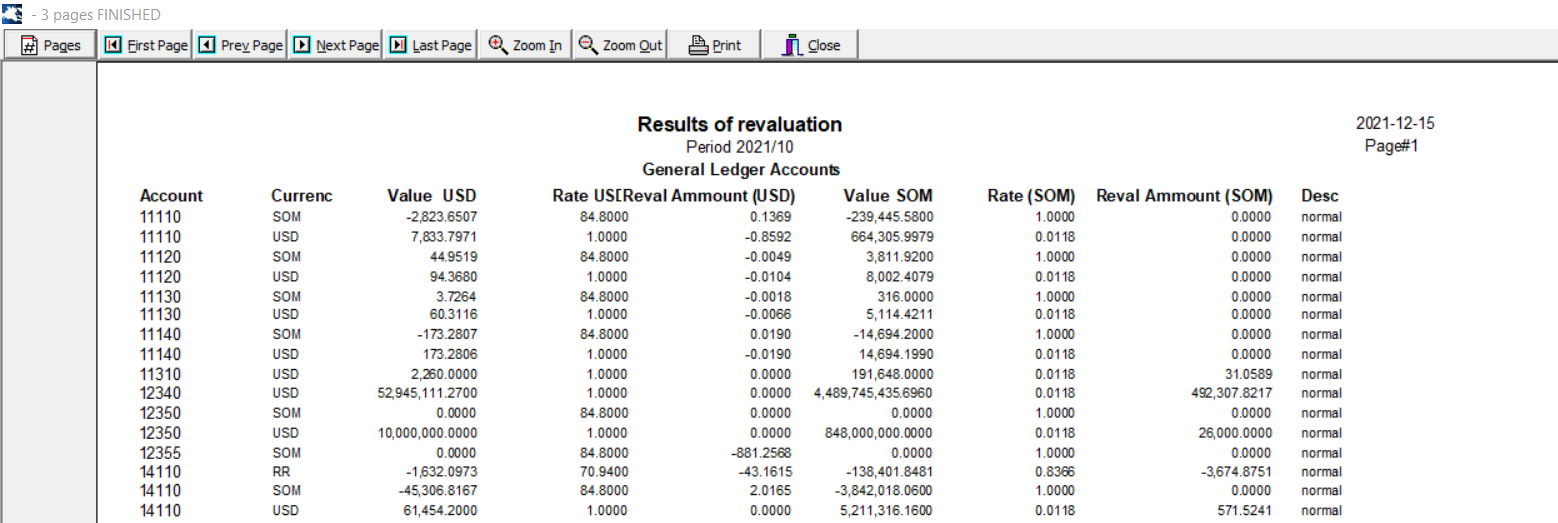 /Projects/Reports/AFE Natures by month/AFE Natures By Month ReportПараметрыYearProject Code (From, To)View TypeКолонкиAccountDescriptionJanFebMarAprMayJunJulAugSepOctNovDecTotalТемплейт отчета 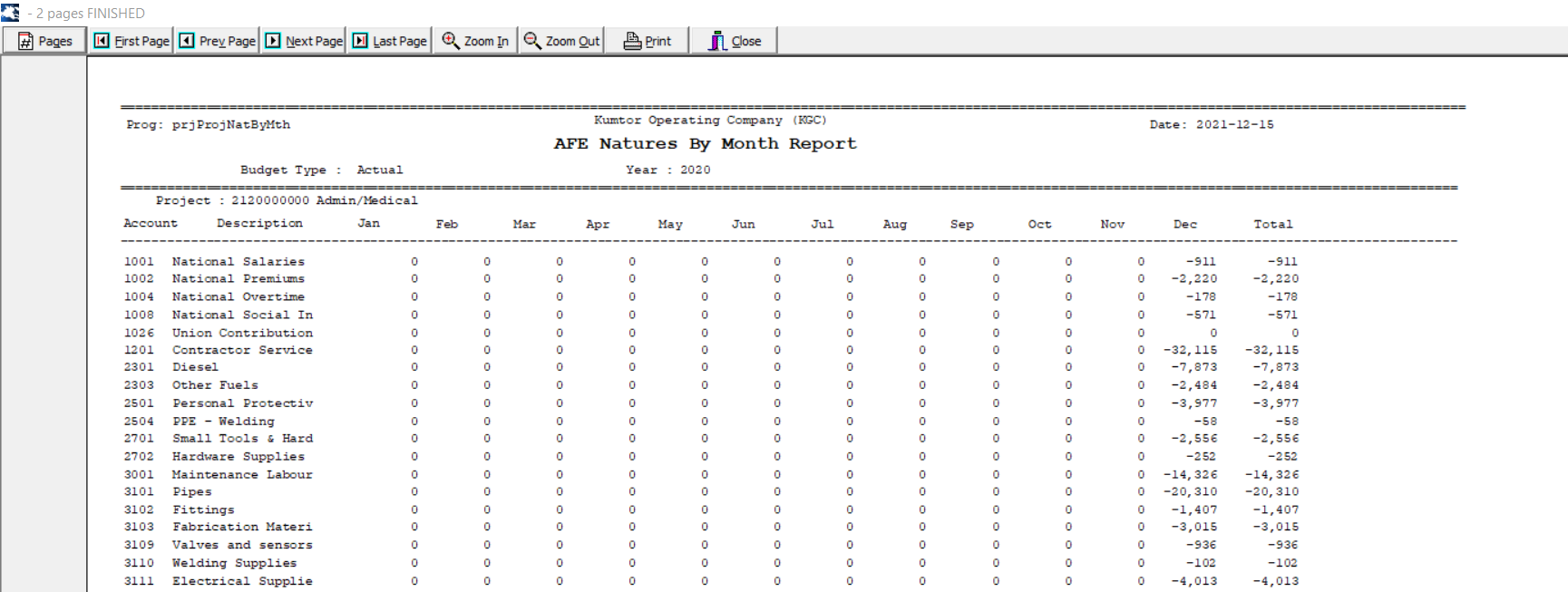 /Projects/Reports/AFE Expense by month/AFE Expense by Month ReportПараметрыYearProject Code (From, To)КолонкиProjActCodeDescriptionJanFebMarAprMayJunJulAugSepOctNovDecTotalТемплейт отчета 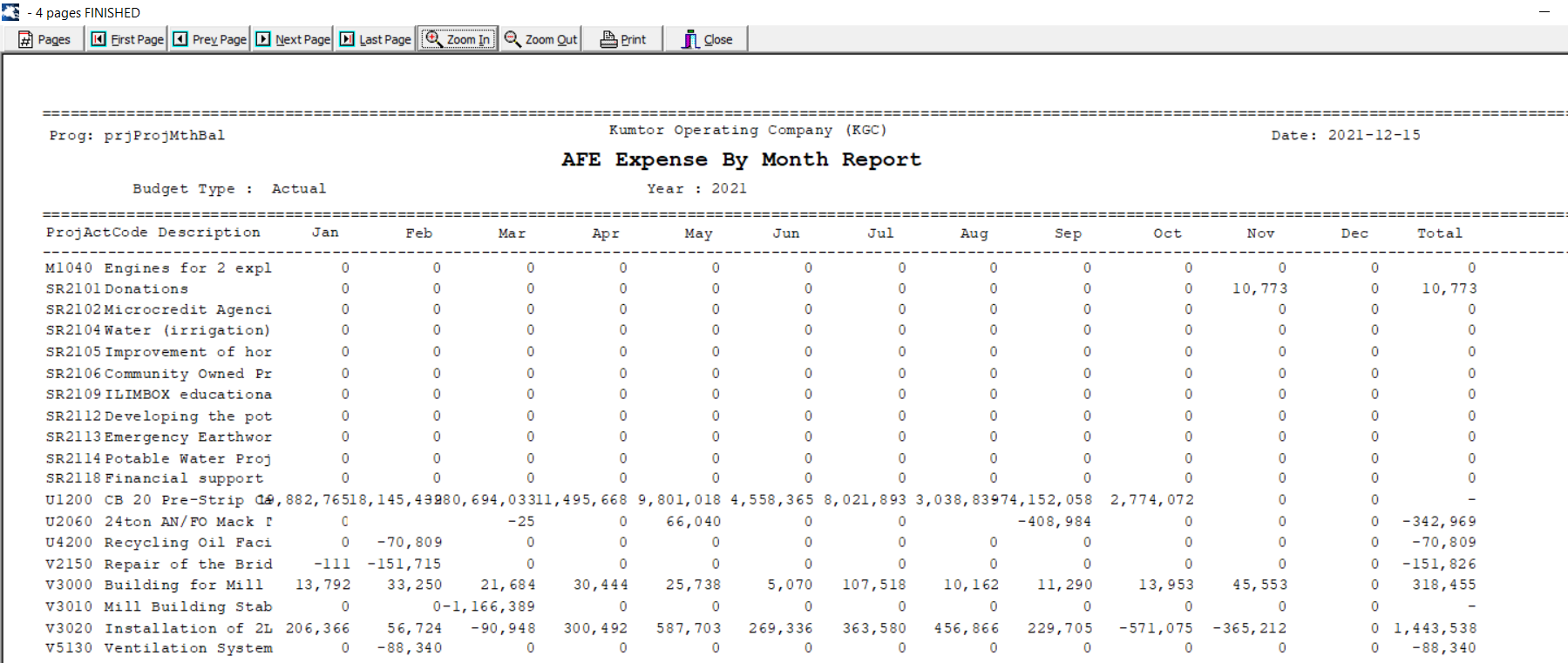 /Maintenance/Chart of Account/Chart of Accounts Changes ReportПараметрыAccountNameRussian NameTypeCommentStatusDrilldown ClassPays VAT?CurrencyRecon ClerkRevaluationRevaluation CurrDate FromDate ToКолонкиNoUsernameDate LoggedCompany AccountAccount NameFieldOld ValueNew ValueCommentsТемплейт отчета 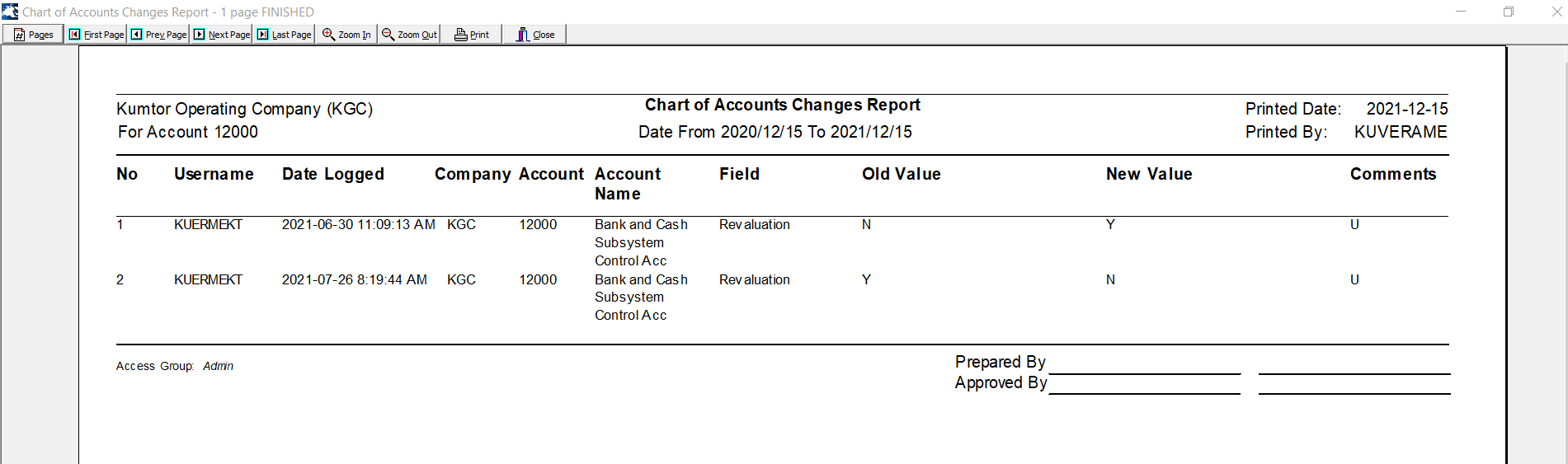 /Maintenance/Balance Sheet Drilldown Layout/Balance Sheet Drilldown by TypeПараметрыPeriodTypeКолонкиCodeDescriptionOpening BalYr MovementMonth BalanceYTD BalanceТемплейт отчета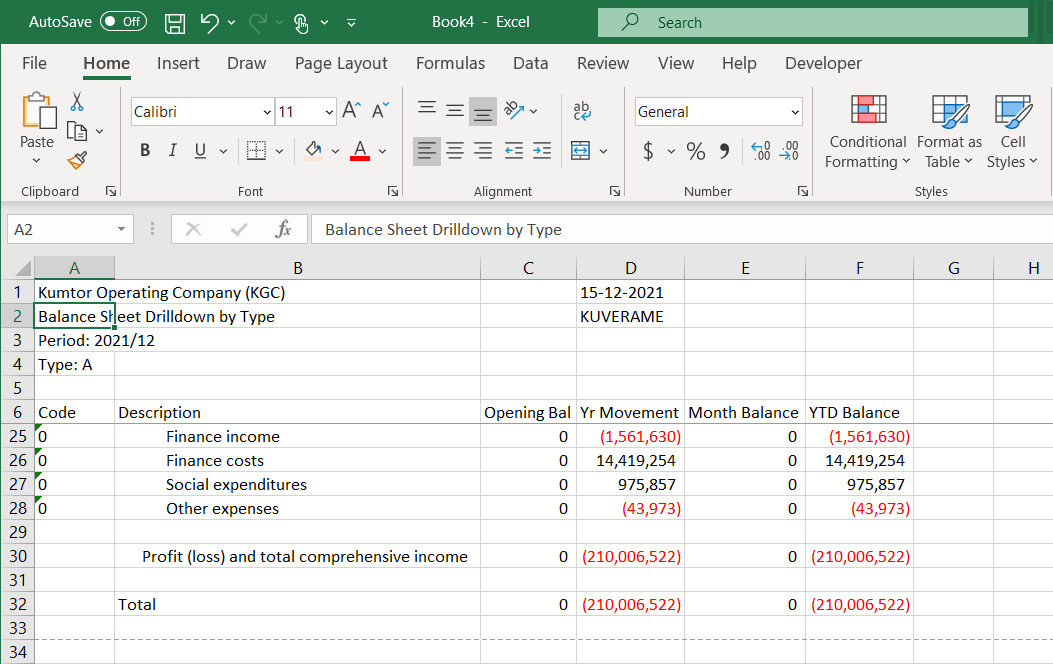 /Reports/Cost Reports/Production and cost summaryПараметрыFinancial periodКолонкиDivDivisionActual MonthBudget MonthVariance MonthActual YearBudget YearVariance YearYear BudgetForecastТемплейт отчета 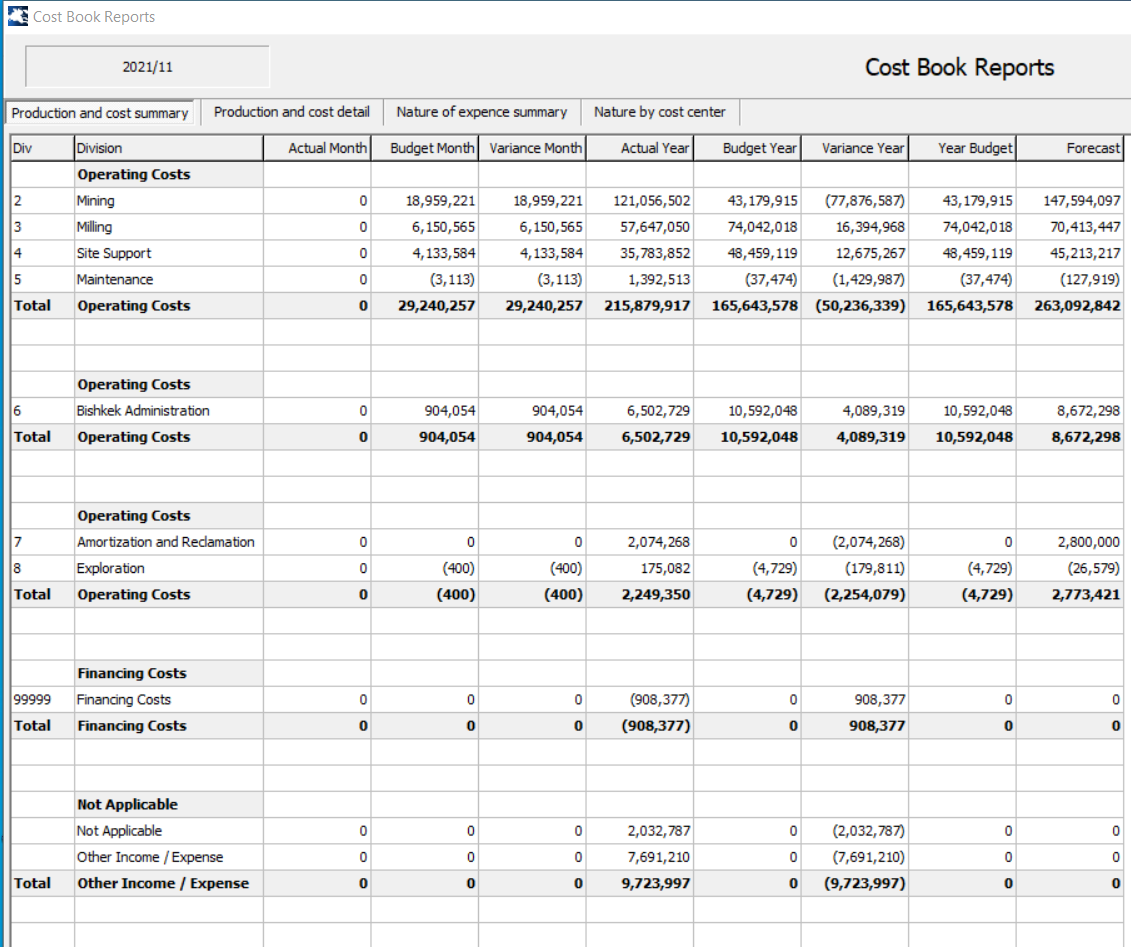 /Reports/Cost Reports/Production and cost detailПараметрыFinancial periodКолонкиDivDivisionDeptCost CenterActual MonthBudget MonthVariance MonthActual YearBudget YearVariance YearYear BudgetForecastТемплейт отчета 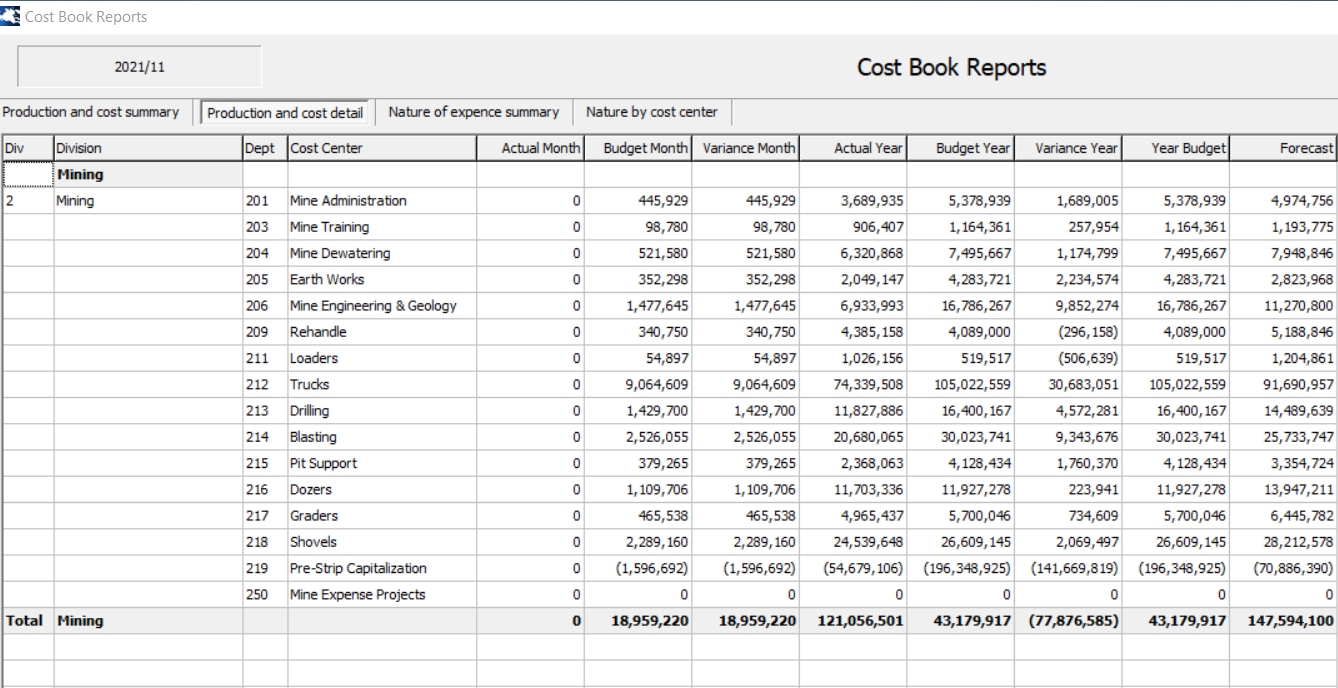 /Reports/Cost Reports/Nature of expense summaryПараметрыFinancial periodКолонкиCodeNatureActual MonthBudget MonthVariance MonthActual YearBudget YearVariance YearYear BudgetForecastТемплейт отчета 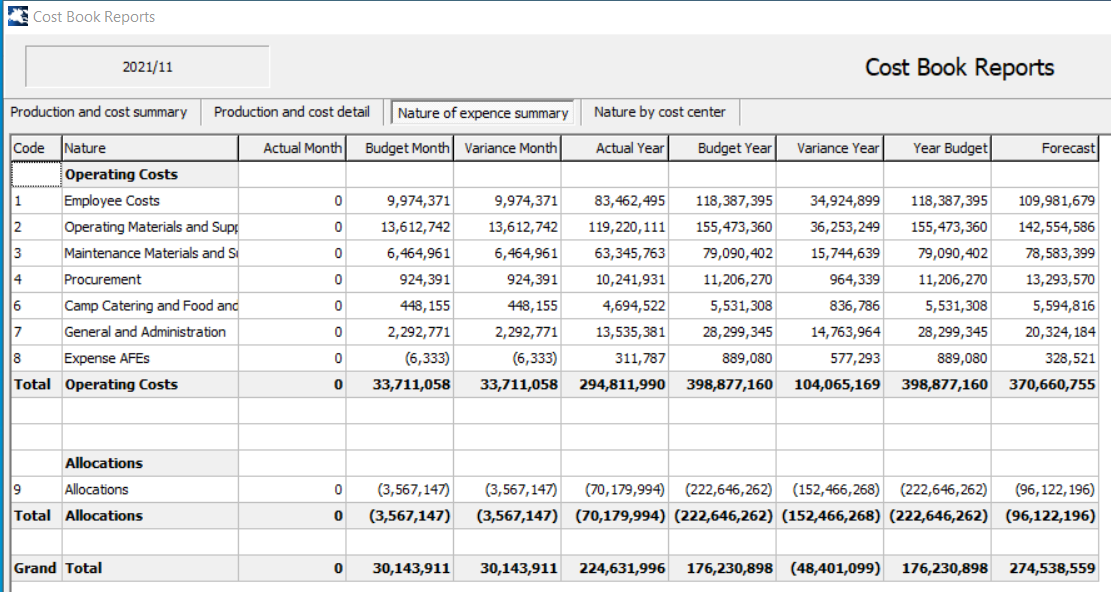 /Reports/Cost Reports/Nature by cost centerПараметрыFinancial periodКолонкиDivDivisionNatureNature DescriptionActual MonthBudget MonthVariance MonthActual YearBudget YearVariance YearYear BudgetForecastТемплейт отчета 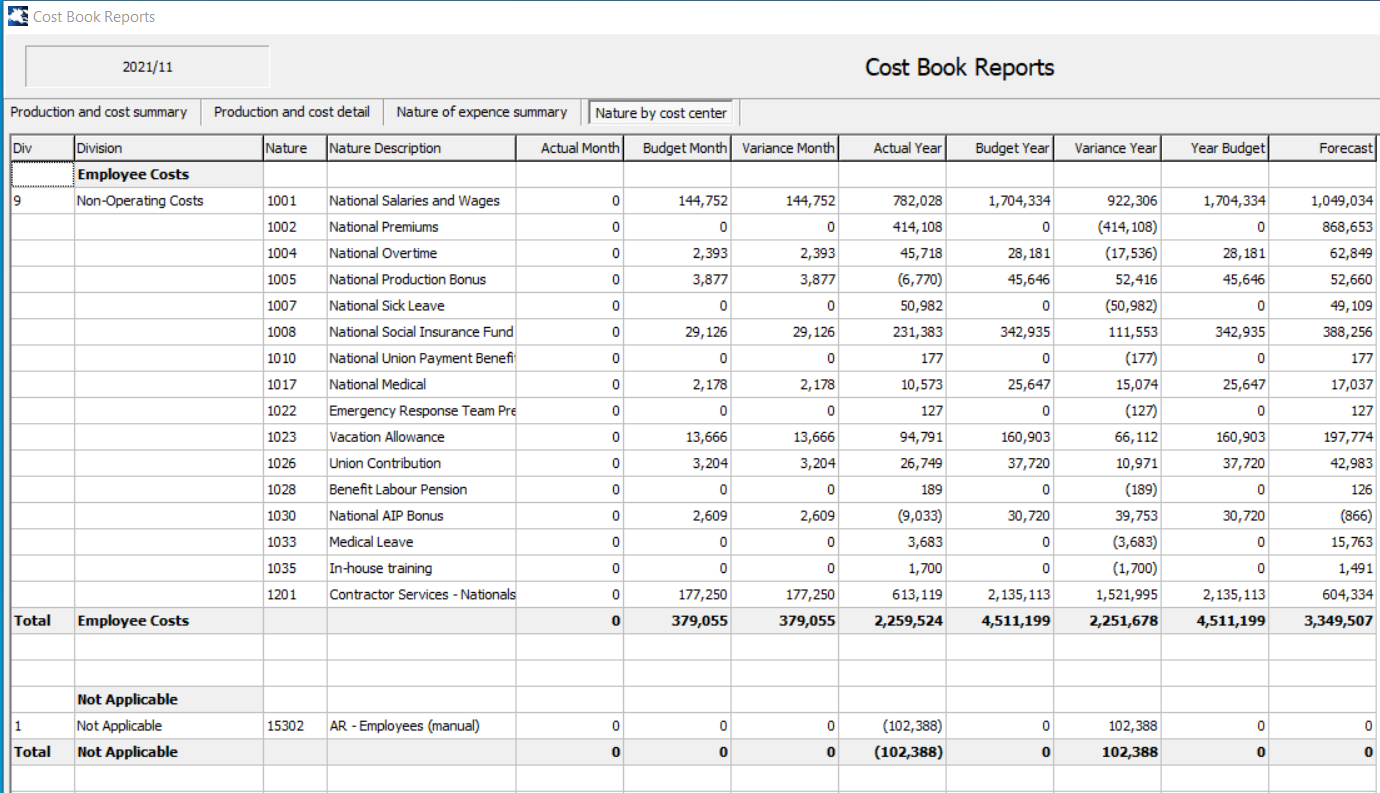 /Reports/Recons by Clerk/Reconciliation by Clerk-Month Under ReviewПараметрыPeriodRecon Clerk (From, To)Колонки AccountAccount NameCompanyTypeBalance USDBalance SOMТемплейт отчета 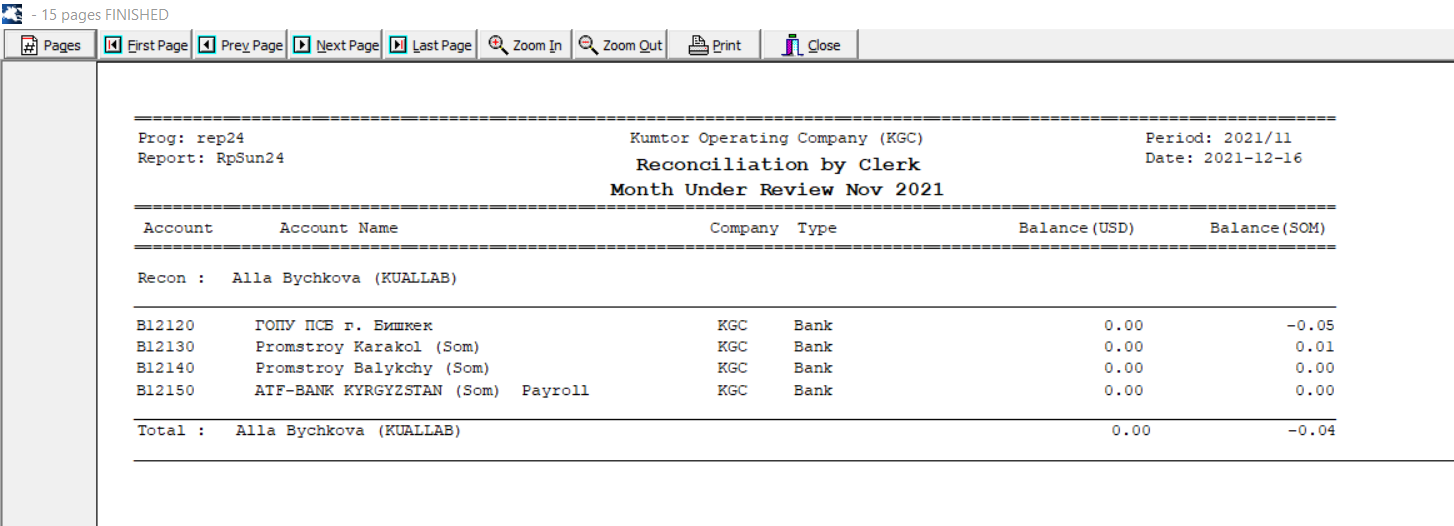 /Reports/Subsystem TB/Bank Subsystem Trial BalanceПараметрыPeriodSubsystemBaseBank Account (From, To)КолонкиAccount Account NameOpening BalancePeriod DebitsPeriod CreditsPeriod BalanceClosing BalanceТемплейт отчета 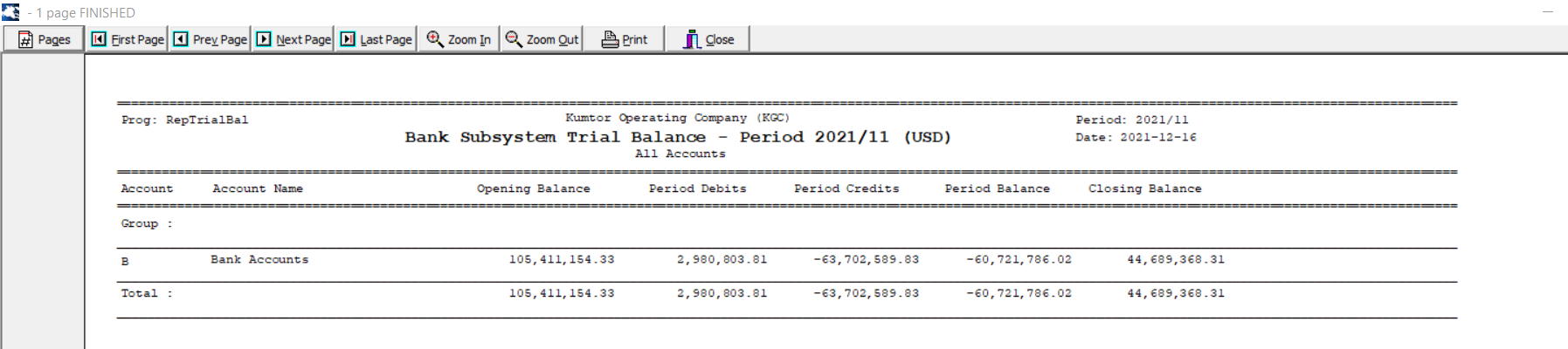 /Reports/Trial Balance/Trial Balance ReportПараметрыPeriod (From, To)Account (From, To)CurrencyOptions (Selection, Language)КолонкиСчетНазвание СчетаНачальное СальдоПериод ДебетПериод КредитПериод БалансЗаключит. БалансТемплейт отчета 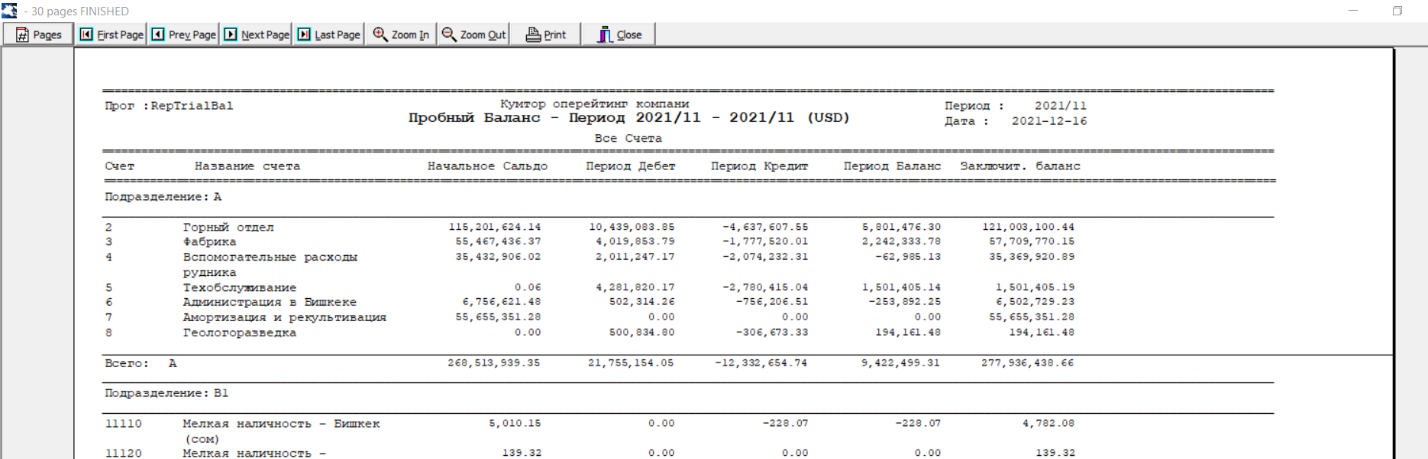 /Reports/Period Ledger/Y-T-D General Ledger ReportПараметрыPeriod (From, To)Account Code (From, To)КолонкиAccount CodeJrnal NoDescriptionTran Date Jrnal LineReferenceDebit Amount (USD, SOM)Credit Amount (USD, SOM)Темплейт отчета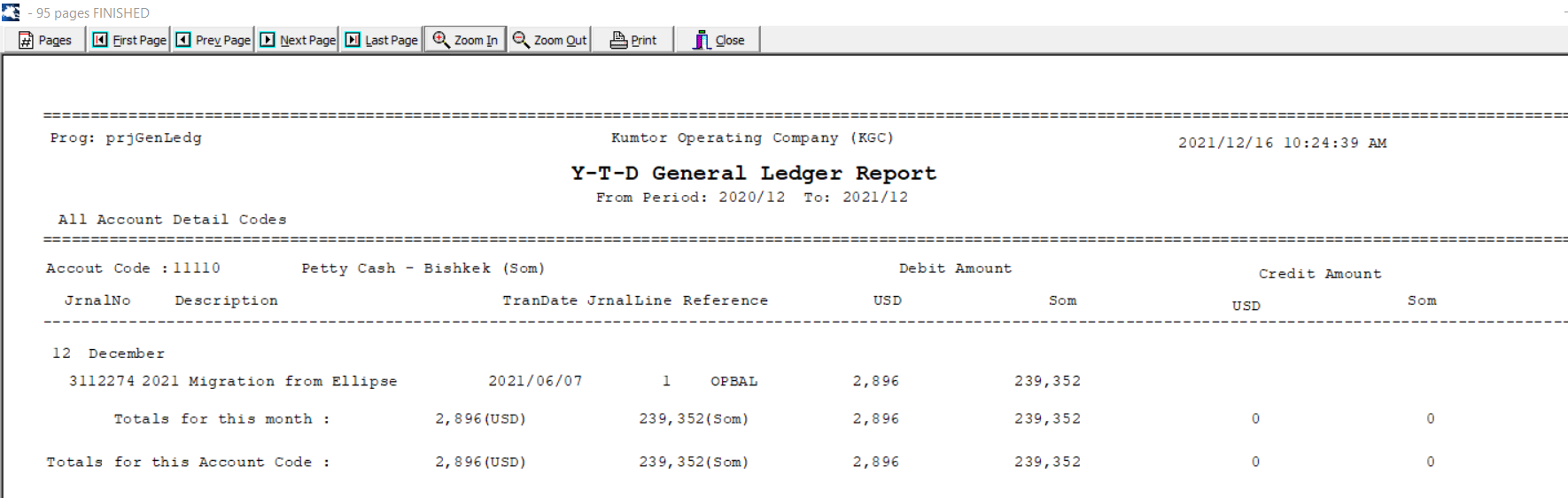 /Reports/Remeasurements/Remeasurement ReportПараметрыPeriodКолонкиAccount CodeDescriptionExchange RateBalance USDBalance SOMRemeasured USDRemeasured SOMТемплейт отчета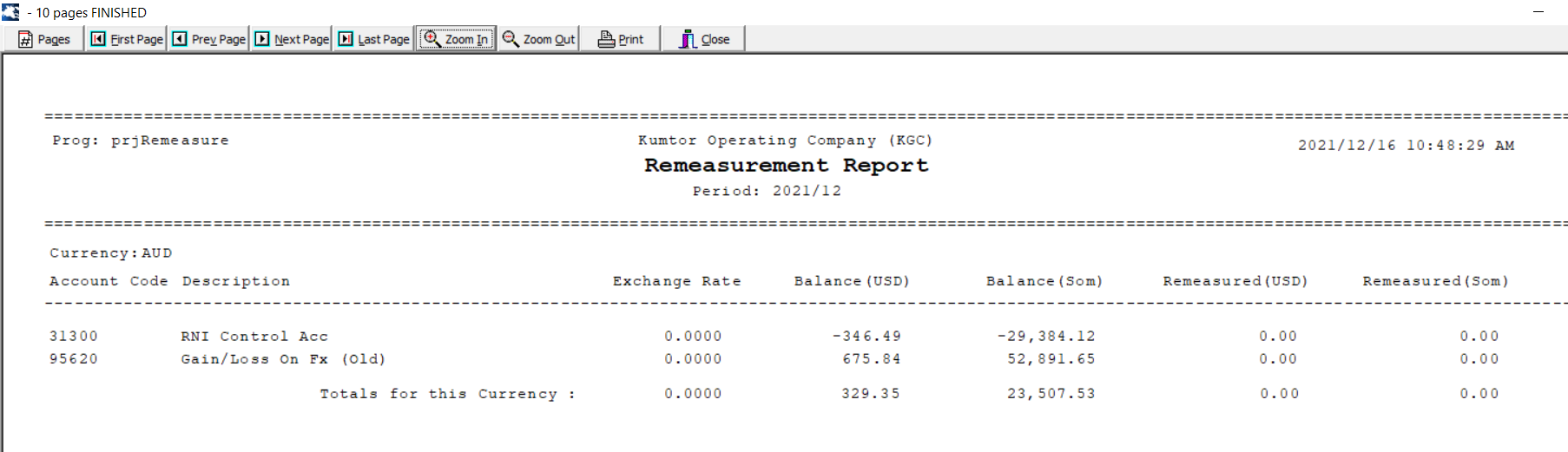 /Reports/KOC Financial Statements/USD Balance Sheet – By SummaryПараметрыPeriodRound Down ToReport TypeCurrencyReport ByКолонкиActualPrevious Year ActualForecastBudgetТемплейт отчета 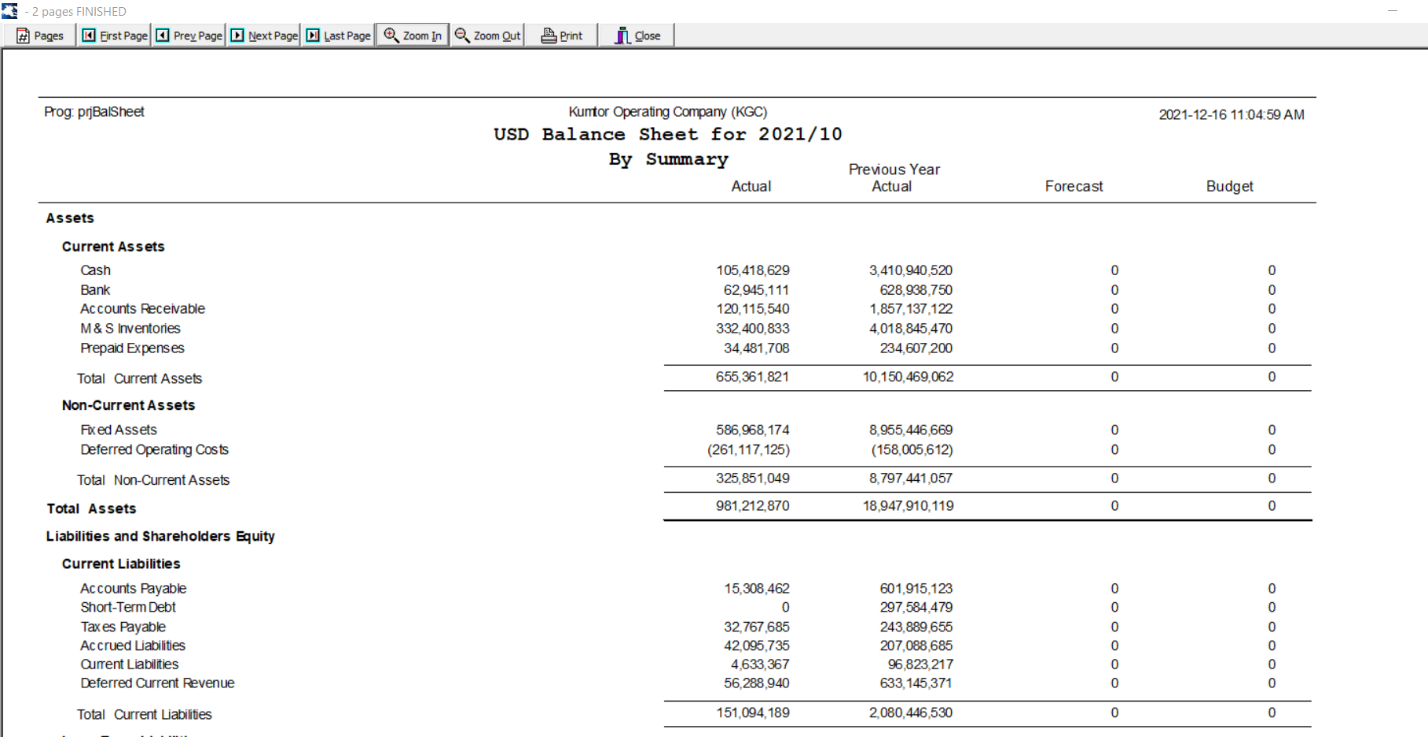 /Reports/RNI Suspense Account Report/RNI Suspense Account ReportПараметрыPeriodКолонкиSuppl CodeSupplier NameOrder NrUSDSOMForeignGrv QtyGrv ValueInv QtyInv ValueDifferenceТемплейт отчета 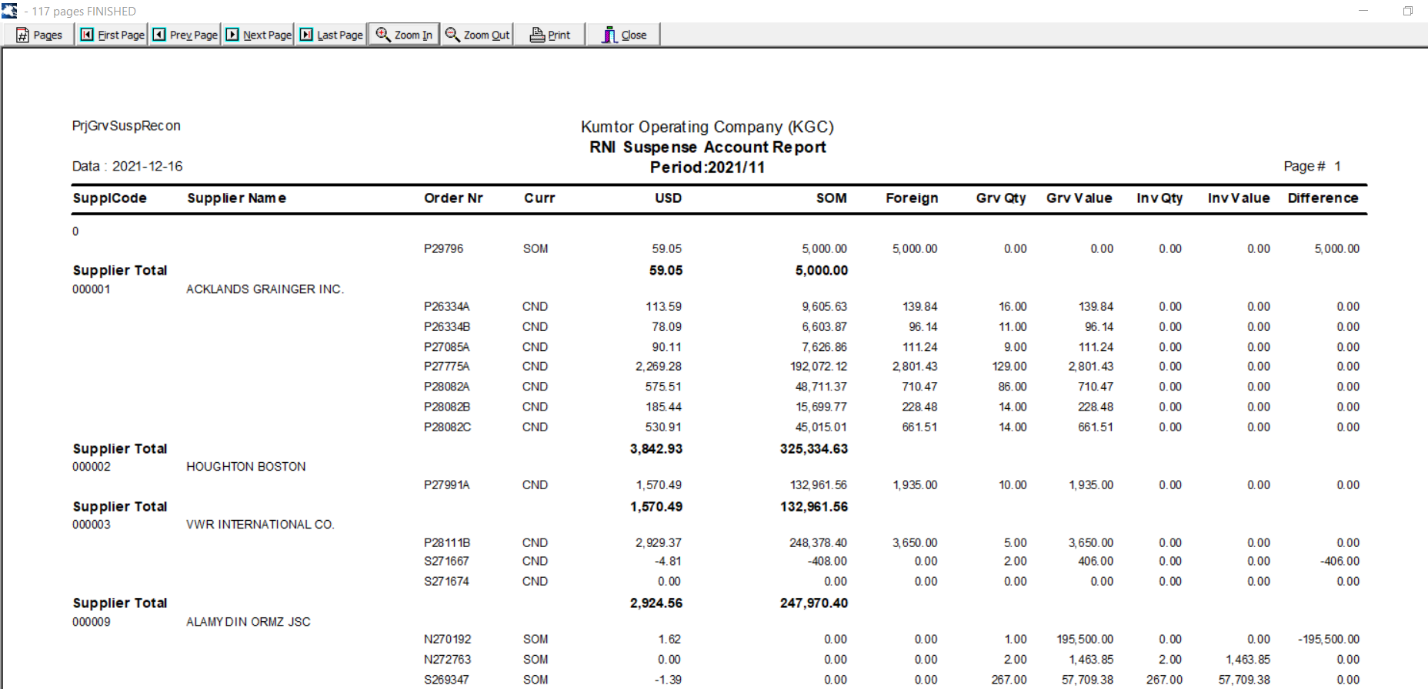 /Reports/Audit Report/USD Balance Sheet Audit ReportПараметрыPeriod (From, To)CurrencyOptions Account StyleTypeLanguageКолонкиAccount NumberAccount NameOpening balancePeriod debitsPeriod creditsPeriod TotalClosing balanceТемплейт отчета 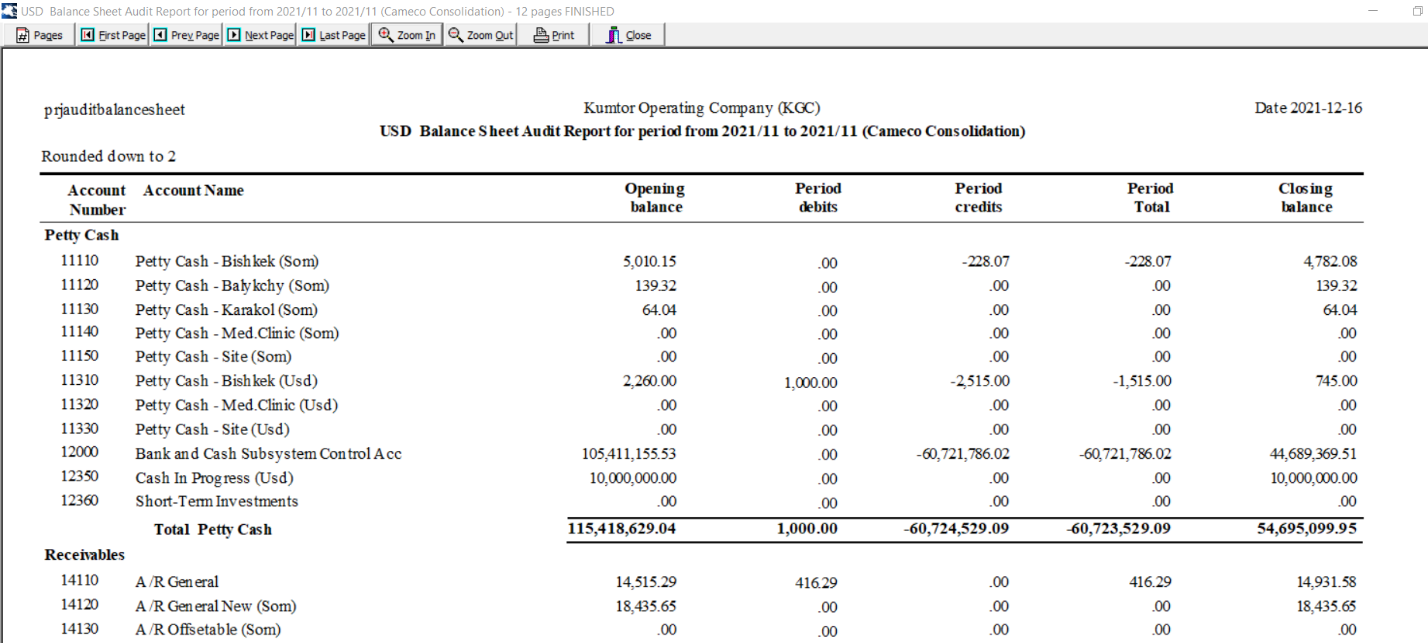 /Reports/National Bank Statistical Report/Nature of expense summary - Operational CostsПараметрыPeriodRound Down ToReport TypeCurrencyКолонкиEmployee CostsCurrent Month (Actual, Budget, Variance)Year to Date (Actual, Budget, Variance)Total Year (Budget, Variance)Темплейт отчета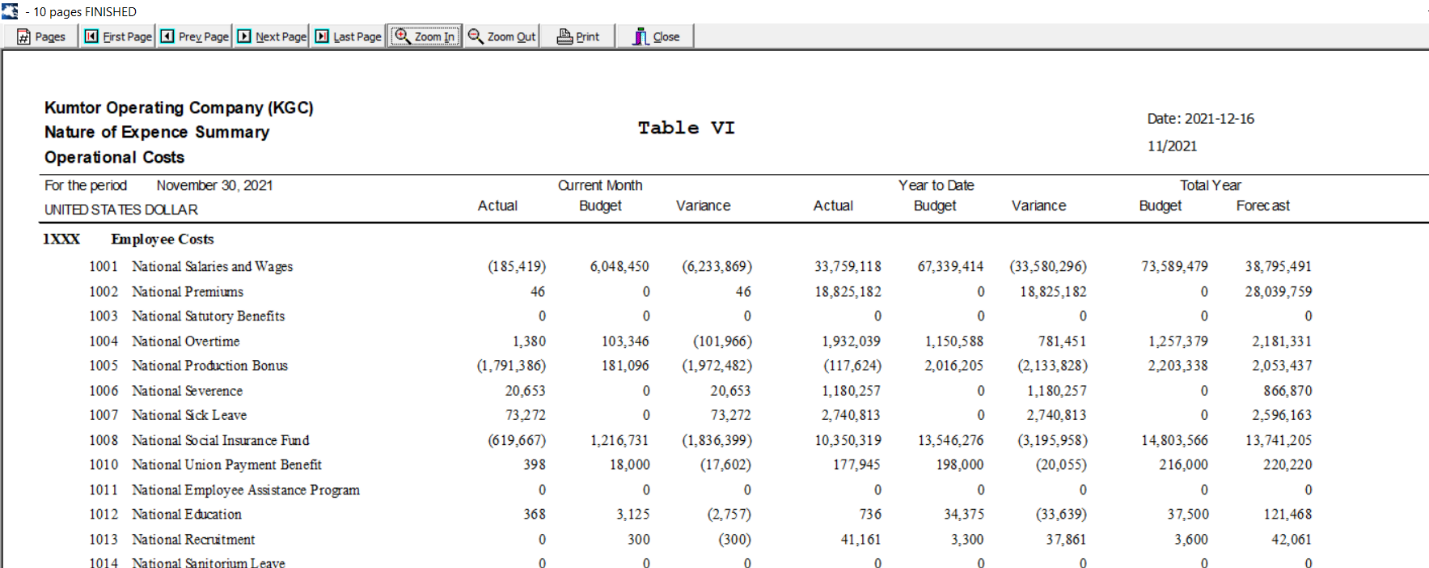 /Reports/RNI SIT Control Account/Control RNI accountПараметрыPeriodКолонкиSuppOrder #GRV ValuePrice varFreightNettGrvINV ValueSusp. InSusp. OutNETTForeignCurrТемплейт отчета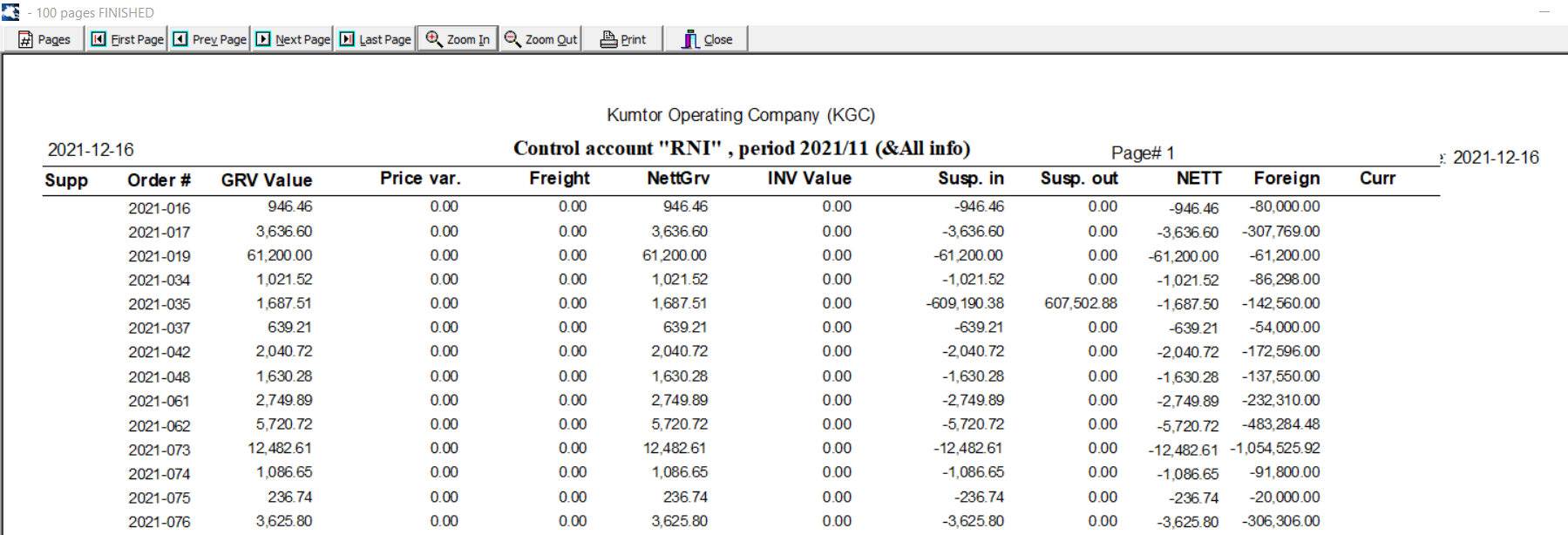 /Reports/RNI SIT Control Account/Control SIT accountПараметрыPeriodКолонкиPOPO LinePO Status16120 BalanceKOC98ReceivedWarehouseSupplier CodeSupplier NameCommentТемплейт отчета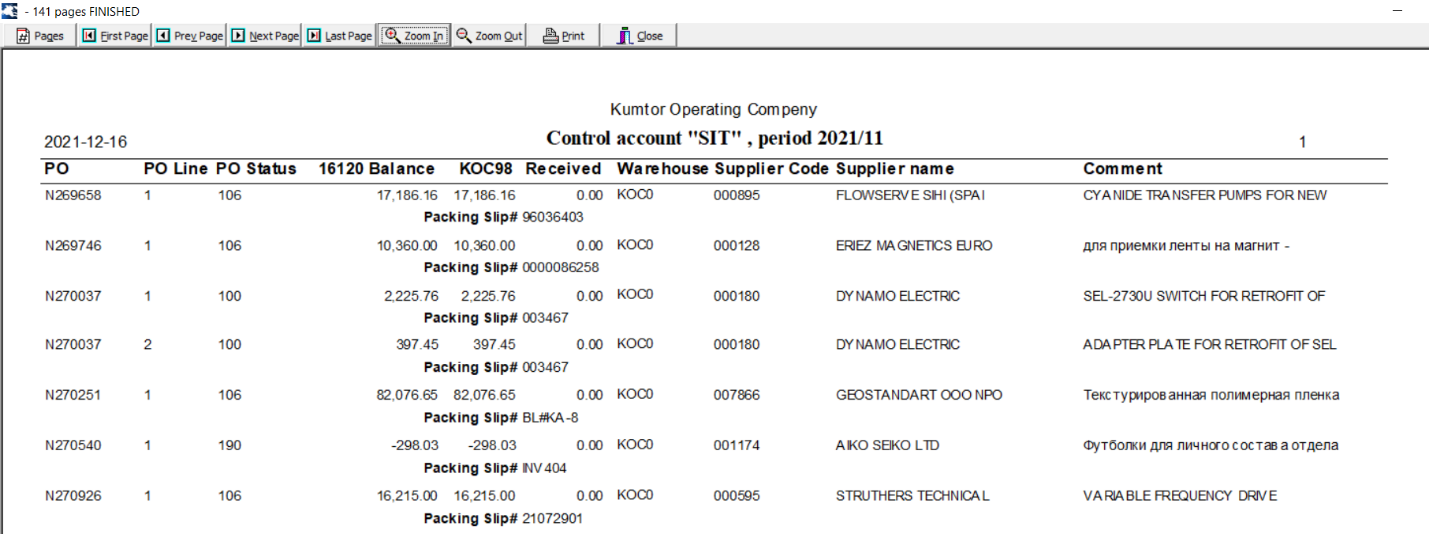 /Reports/RNI SIT Control Account/Control account RNIПараметрыPeriodКолонкиTransactions CurrencyForeign amountUSD amountSOM amountUSD amount of revalSOM amount of revalТемплейт отчета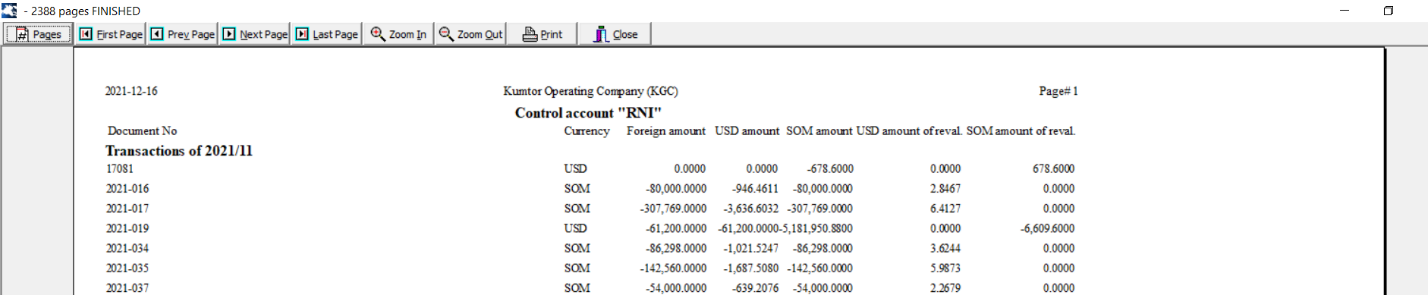 /Reports/16100 Stores subsystem/16100 Stores subsystemПараметрыFrom DateTo DateКолонкиItemCodeOpenQtyBalOpenUsdBalOpenSomBalOpenQtyTranOpenUsdTranOpenSomTranOpenQtyDifOpenUsdDifOpenSomDifPerQtyBalPerUsdBalPerSomBalPerQtyTranPerUsdTranPerSomTranPerQtyDifPerUsdDifPerSomDifCloseQtyBalCloseUsdBalCloseSomBalCloseQtyTranCloseUsdTranCloseSomTranCloseQtyDifCloseUsdDifCloseSomDifItemLongNameТемплейт отчета 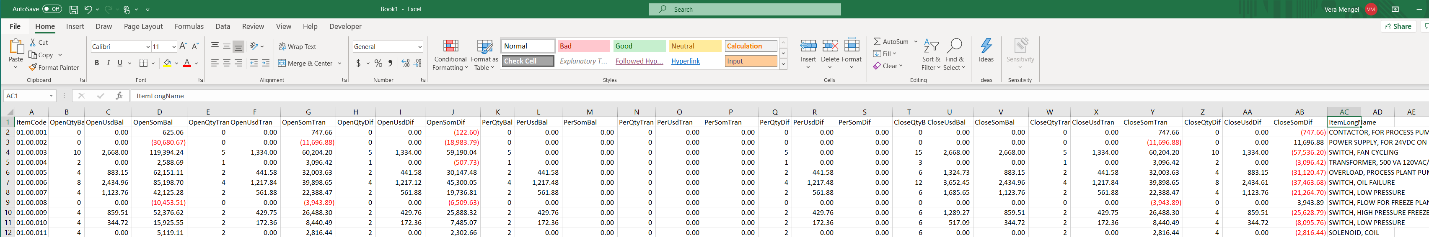 /Reports/Journal Entries/Journal EntriesПараметрыPeriodКолонкиJournal NumberPeriodUserJournal TypeReferenceReverseCreated by SystemТемплейт отчета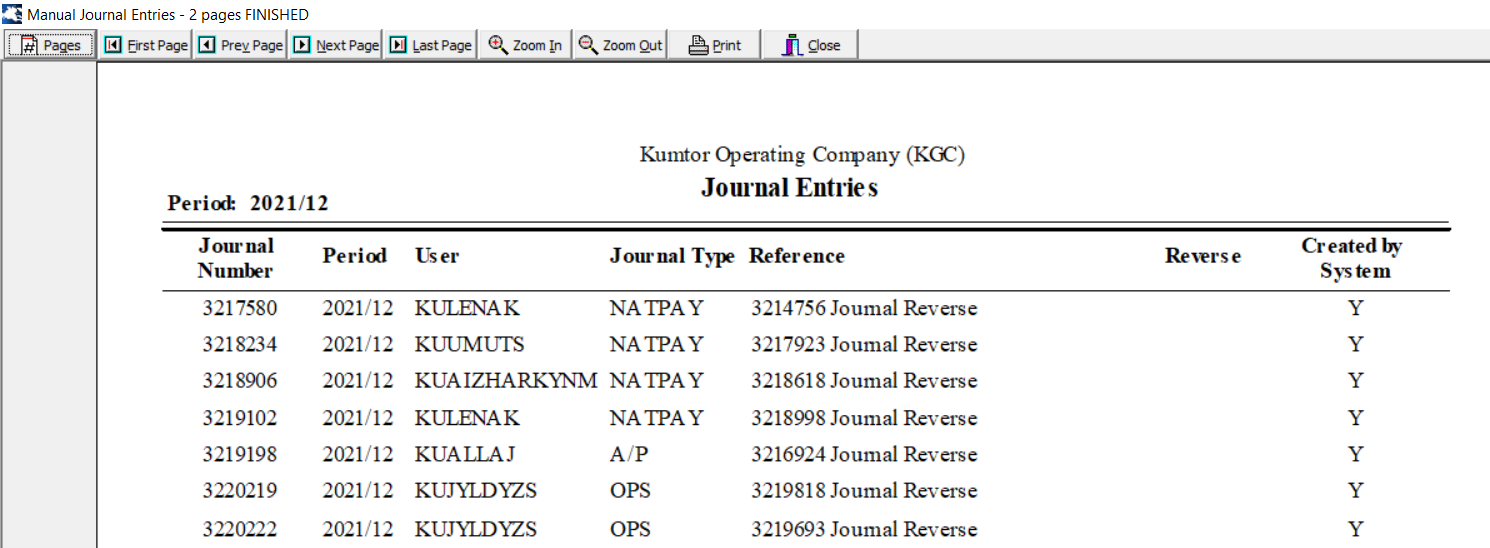 /Reports/SIT Report/SIT ReportПараметрыPeriod ToКолонкиAccountNatureProj Class CodeBase 1Base 2DescriptionТемплейт отчета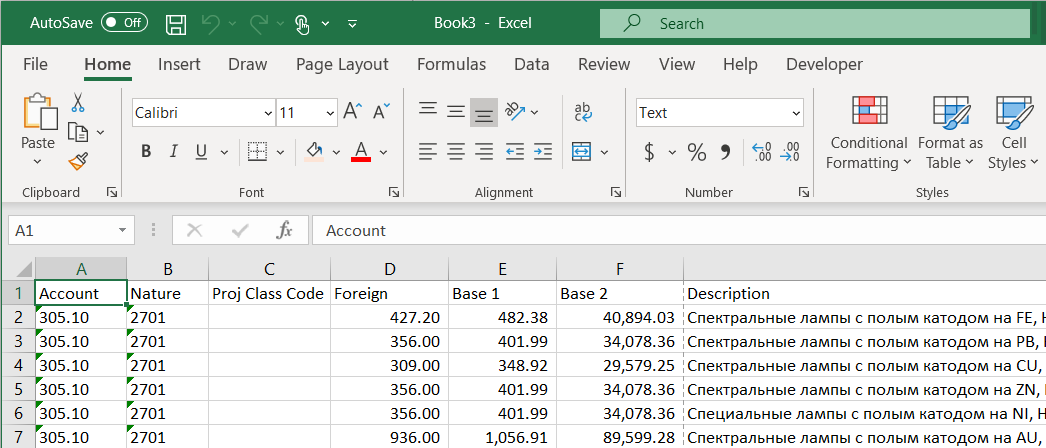 /Clarity report/Clarity reportПараметрыYearMonth (From, To)КолонкиAccount codeEntityActivityProductCost centerYearPeriodScenarioVersionCurrencyAmountТемплейт отчета 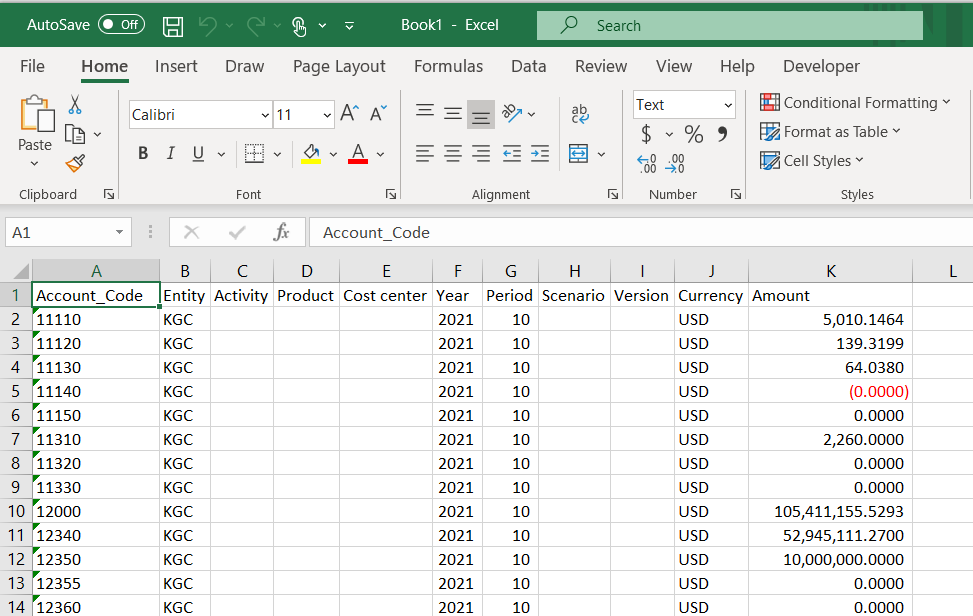 4.2. Кредиторские задолженности/Supplier Balance/Supplier nit in Balance with KOC/ Summary ReportПараметрыSupplier codeКолонкиOrd. CodeR.N.I.InvoicesAdjustmentPaidBalanceТемплейт отчета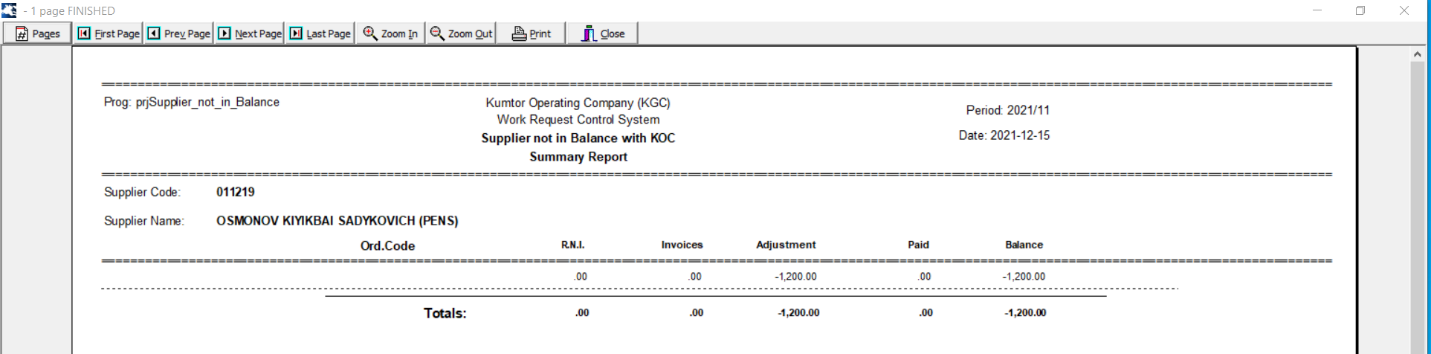 /Reports/Cheque Listing/Supplier Cheque ListingПараметрыPayment Date FromPayment Date ToSearch Currency CodeCheque Number (From, To)BaseSort byКолонкиAcc CodeSupplier NameCheque #Payment DateCurrForeign AmtAmountТемплейт отчета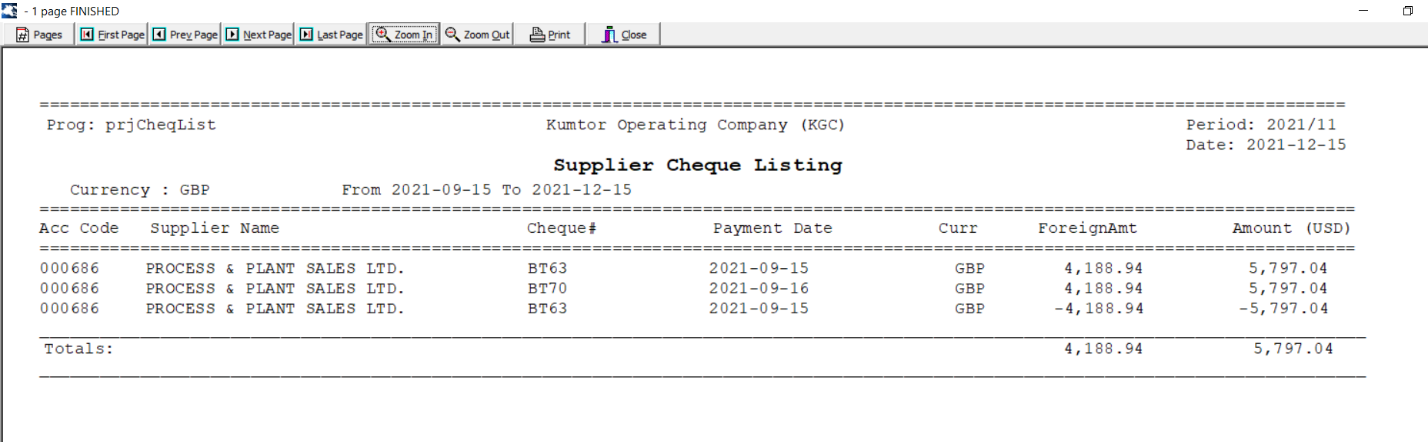 /Reports/Creditor Payments/Creditor PaymentsКолонкиTrans. DateReferenceGRV NumberOrder CodeTypeType NameDue DatePayment AmountCurrТемплейт отчета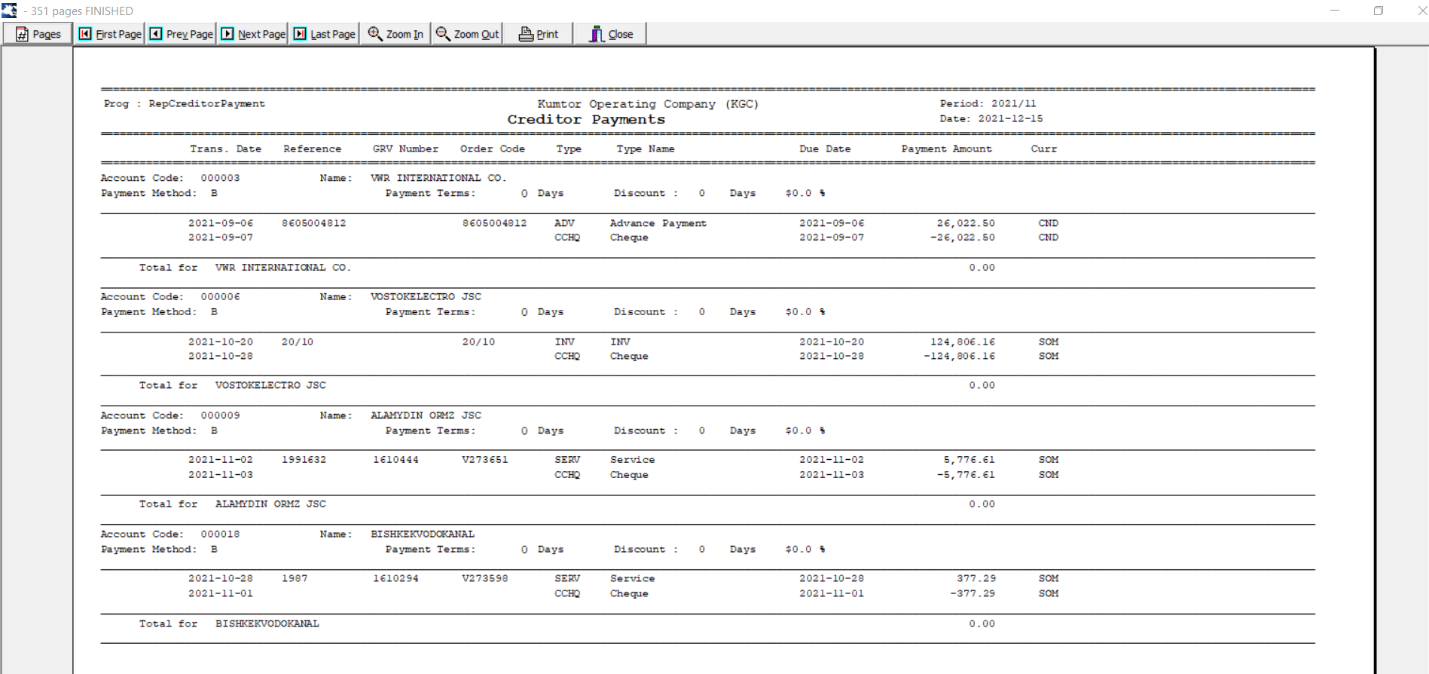 /Reports/Outstanding Invoices/List of Outstanding Invoices By ClerkПараметрыPeriodsInvoices forClerkTo ClerkBaseКолонкиSupplierDateDays O/sOrder NoTypeSupp RefInv RefItem CodeQtyUnit CostValueТемплейт отчета 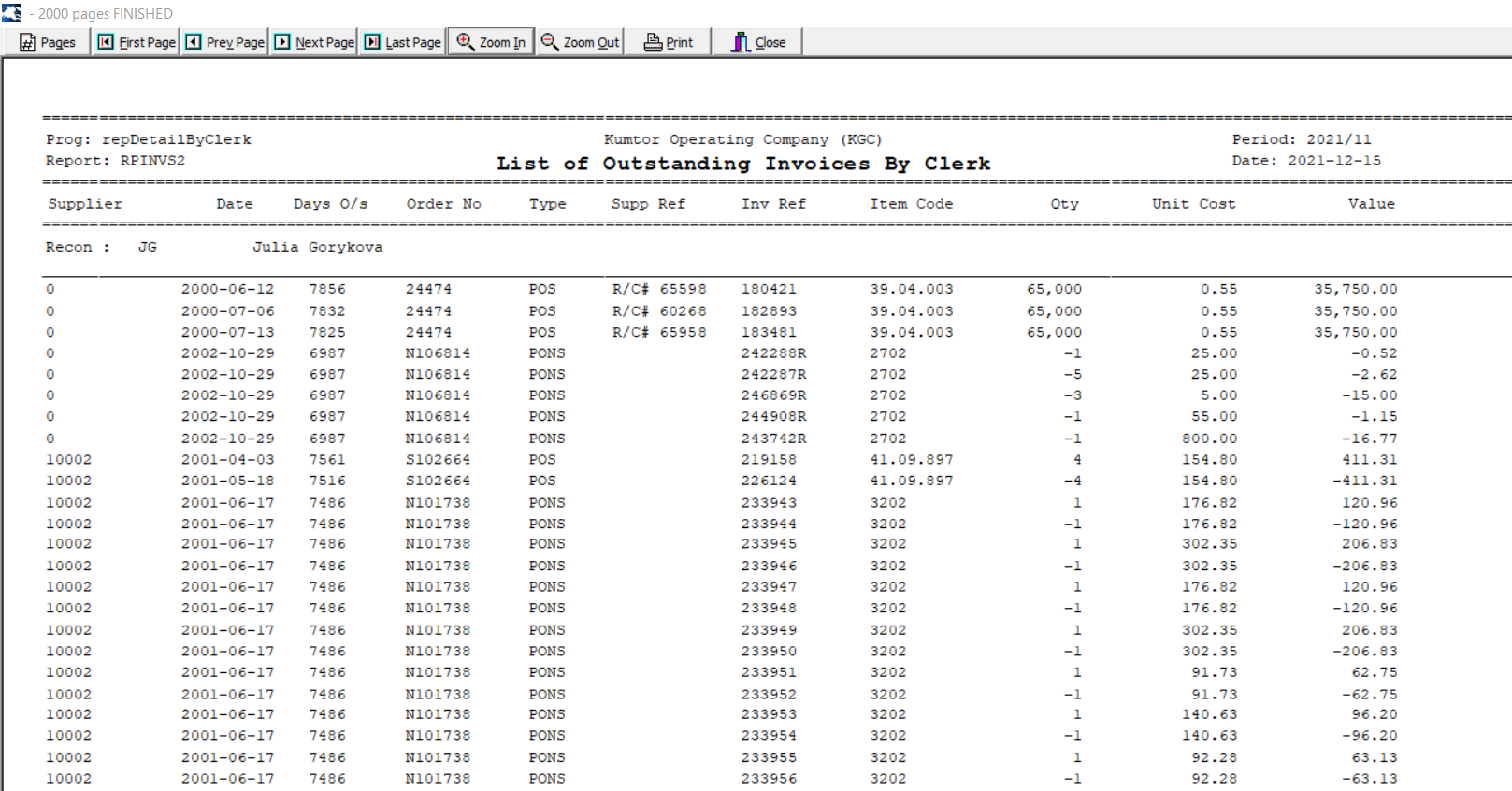 /Reports/Reconciliation by Clerk/Reconciliation by ClerkПараметрыPeriodRecon Clerk (From, To)КолонкиAccountAccount NameCompanyTypeBalance USDBalance SOMТемплейт отчета 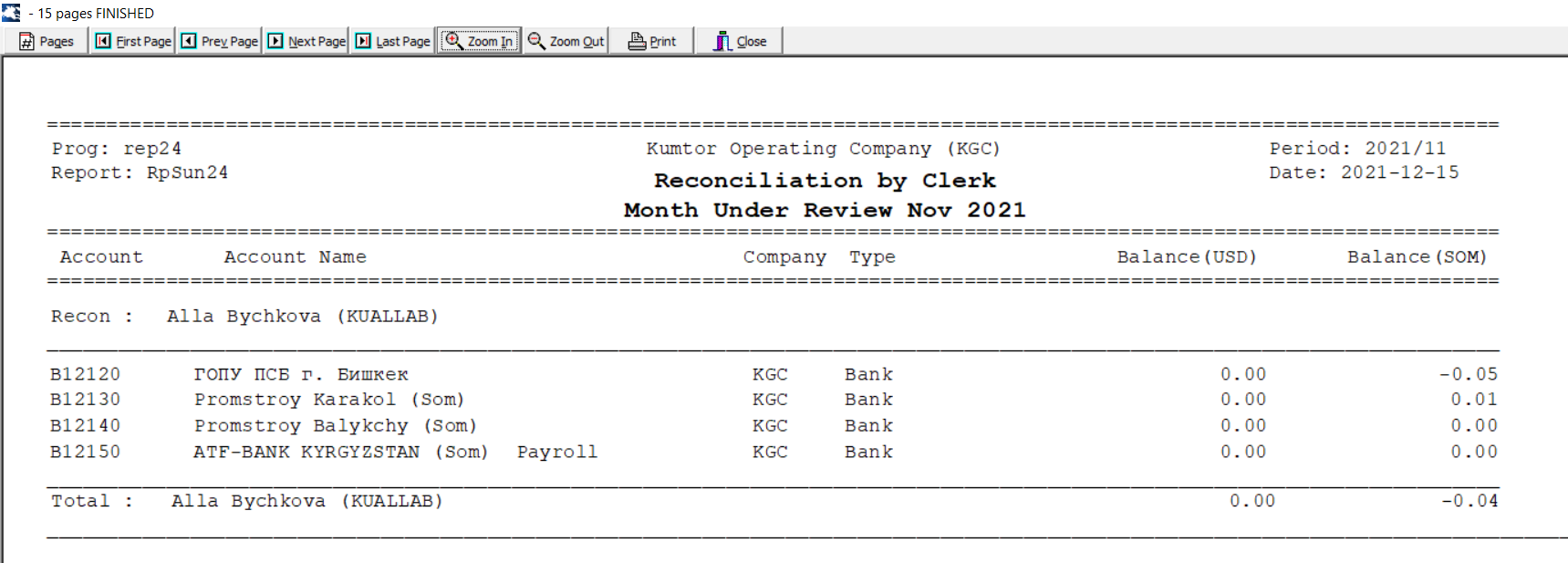 /Reports/Report by Allocation/Supplier Balance - Report by AllocationПараметрыSupplierAllocationBaseКолонкиDateReferenceDescriptionCurrencyAmountAllocТемплейт отчета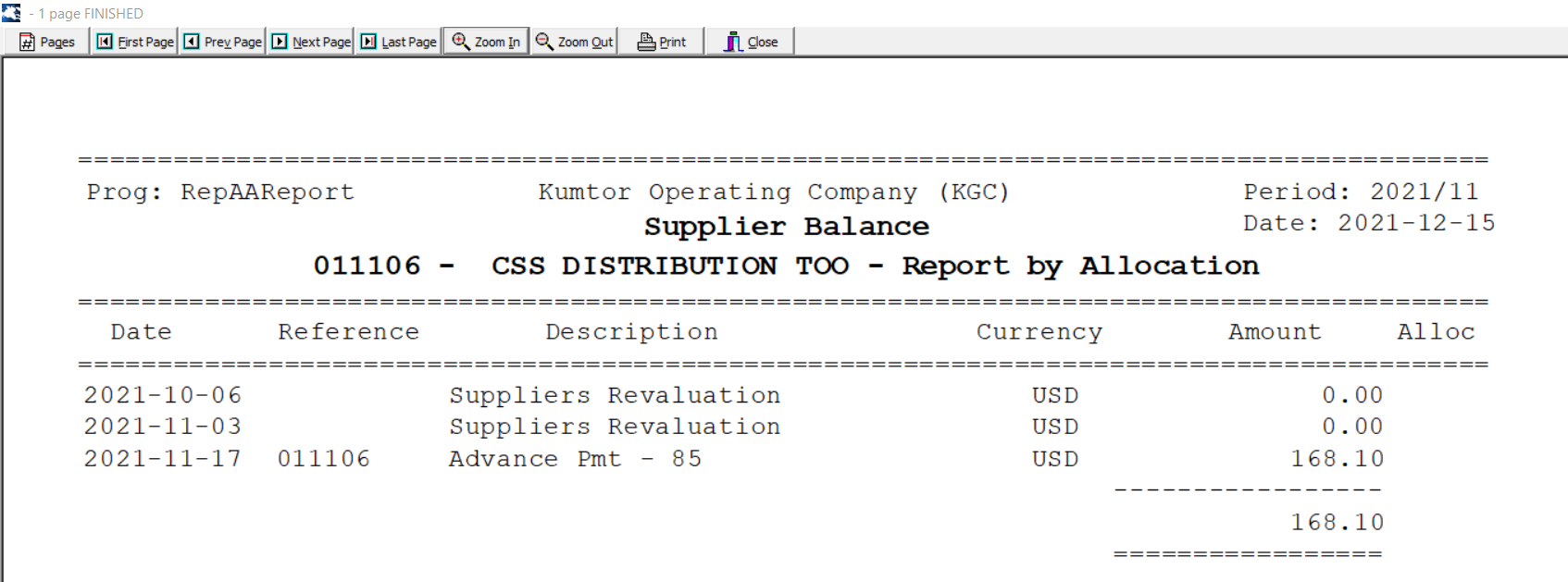 /Reports/Supplier Listing/Supplier Detail ReportКолонкиSupplier Code (From, To)TransactionsSuppliersOrder byCurrencyТемплейт отчета 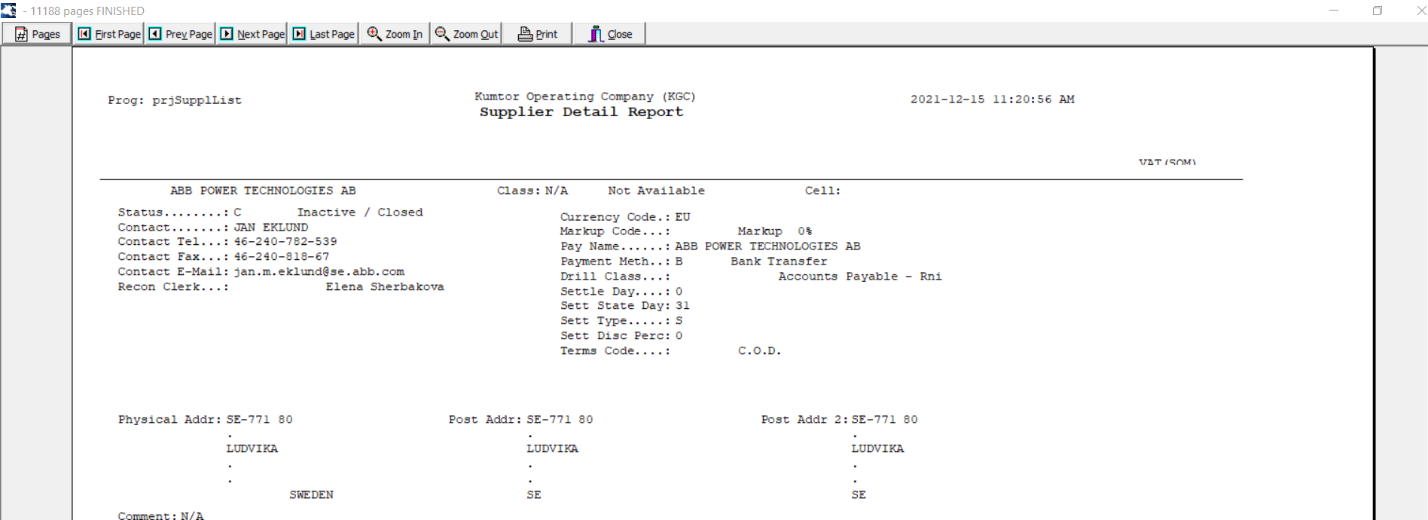 /Reports/Supplier Balance/Supplier Balance Summary ReportПараметрыPeriodSupplier (From, To)CurrencyType ReportКолонкиSupplier CodeSupplier NameCurrencyUnpaid InvoiceRNIBalanceBalance USDТемплейт отчета 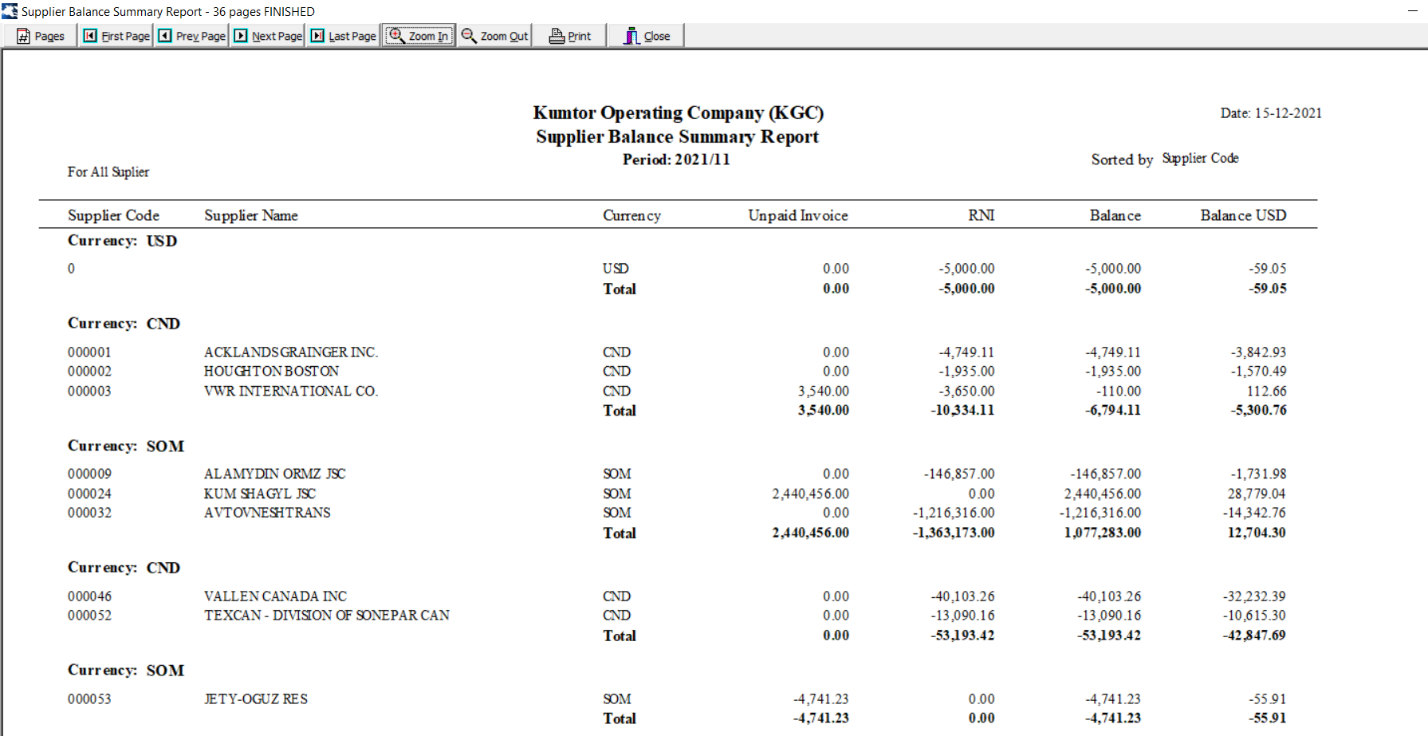 /Reports/Supplier Statistic/Vendors Statistics ReportПараметрыType ReportCurrency SupplierКолонкиSupplier CodeSupplier NameOrder NoCurrencyAdvance not paid (Frgn, USD, SOM)Alloc MarkТемплейт отчета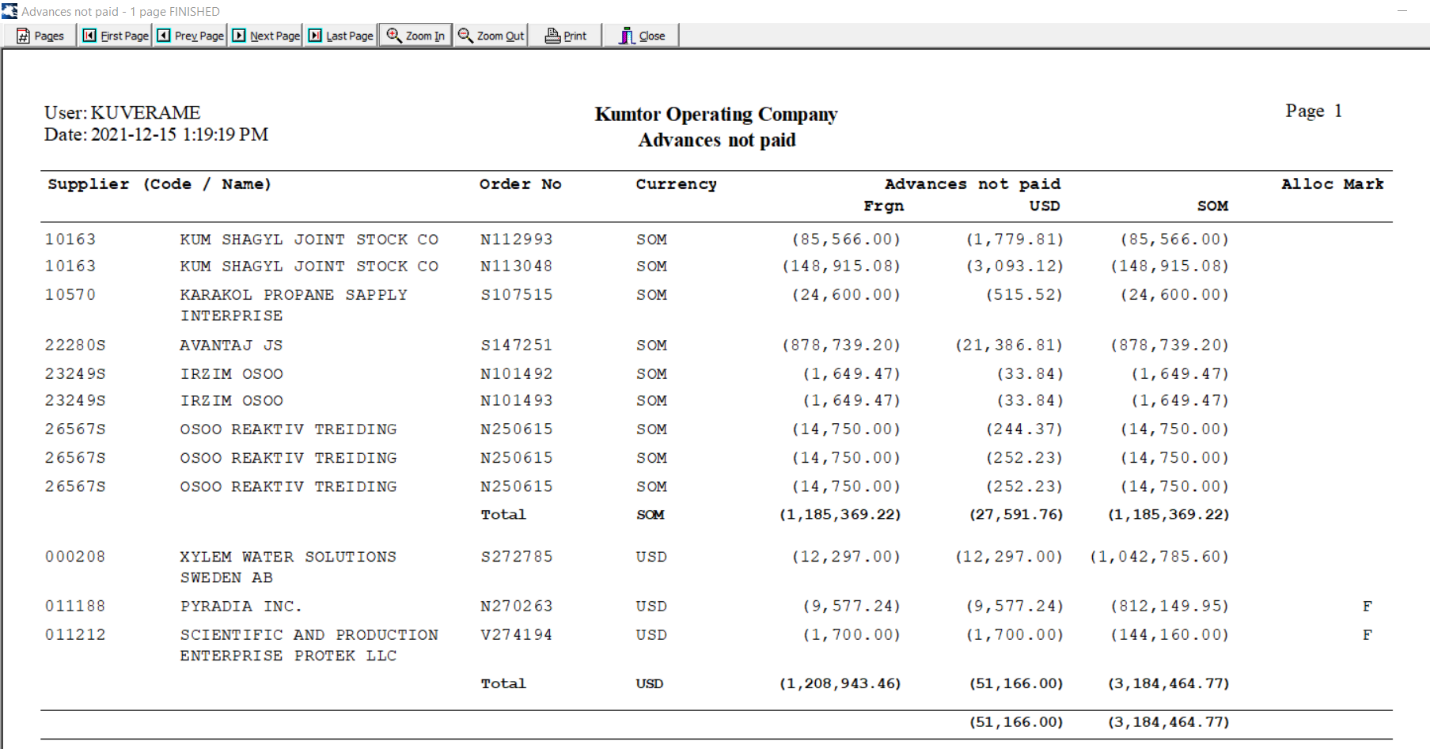 /Reports/Supplier Advance Report/Advances not paidПараметрыType ReportCurrency SupplierКолонкиSupplier CodeSupplier NameOrder NoCurrencyAdvance not paid (Frgn, USD, SOM)Alloc MarkТемплейт отчета/Reports/Supplier Overpayment/Oversupply/OverpaymentПараметрыSupplierType ReportOptions report (Condition, Percent of deflection)КолонкиOrder #Line #Order QtyDelev, QtyGRV ValueINV QtyINV ValueDifferenceТемплейт отчета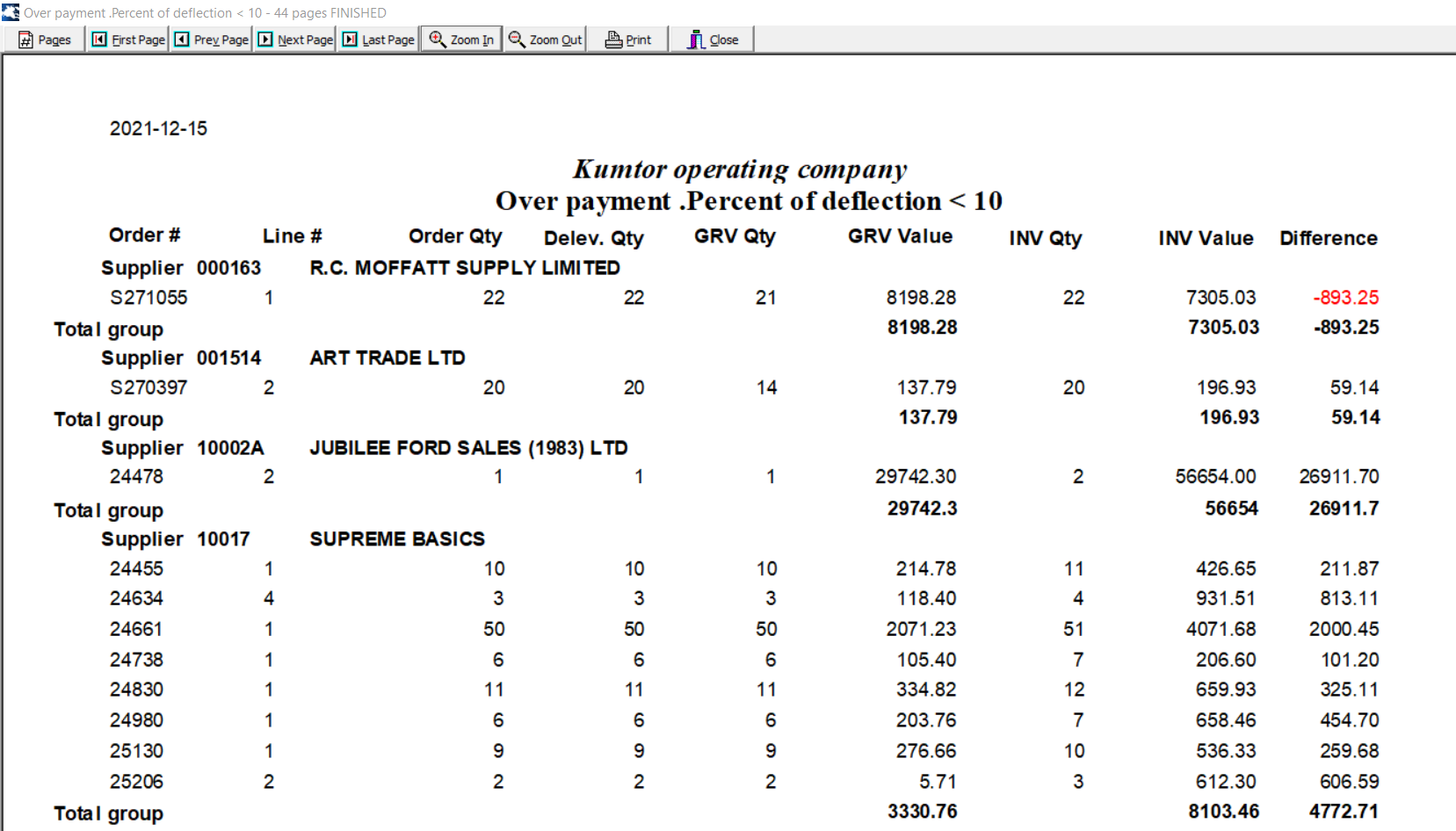 /Reports/GRV Payables/GRV PayableПараметрыSupplierCurrencyReport currencyWaiting periodКолонки# Purchase Order# Line<= 30 day’s<= 60 day’s<= 90 day’s> 90 day’sТемплейт отчета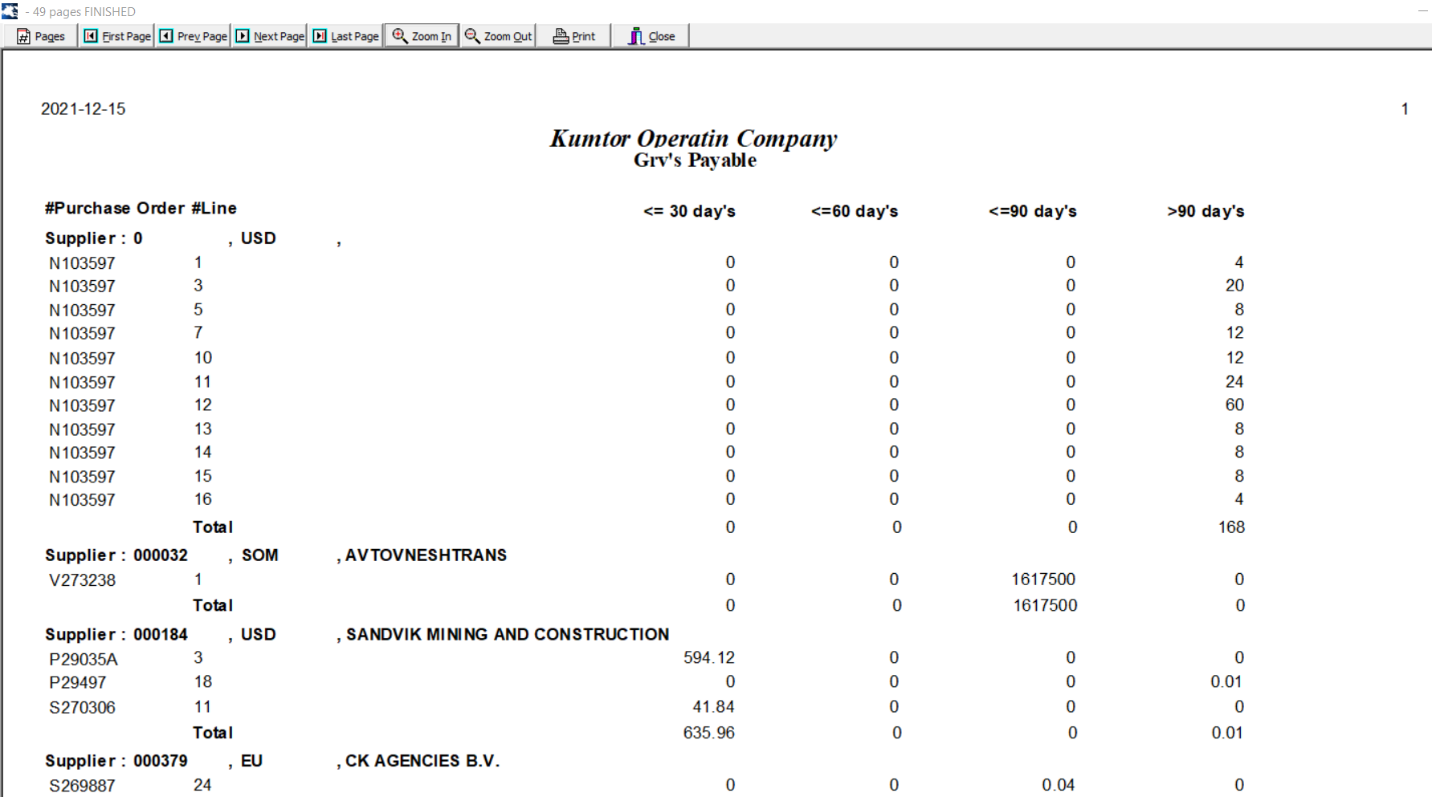 /Reports/Remittance Advice/Fax TransmissionПараметрыSupplierТемплейт отчета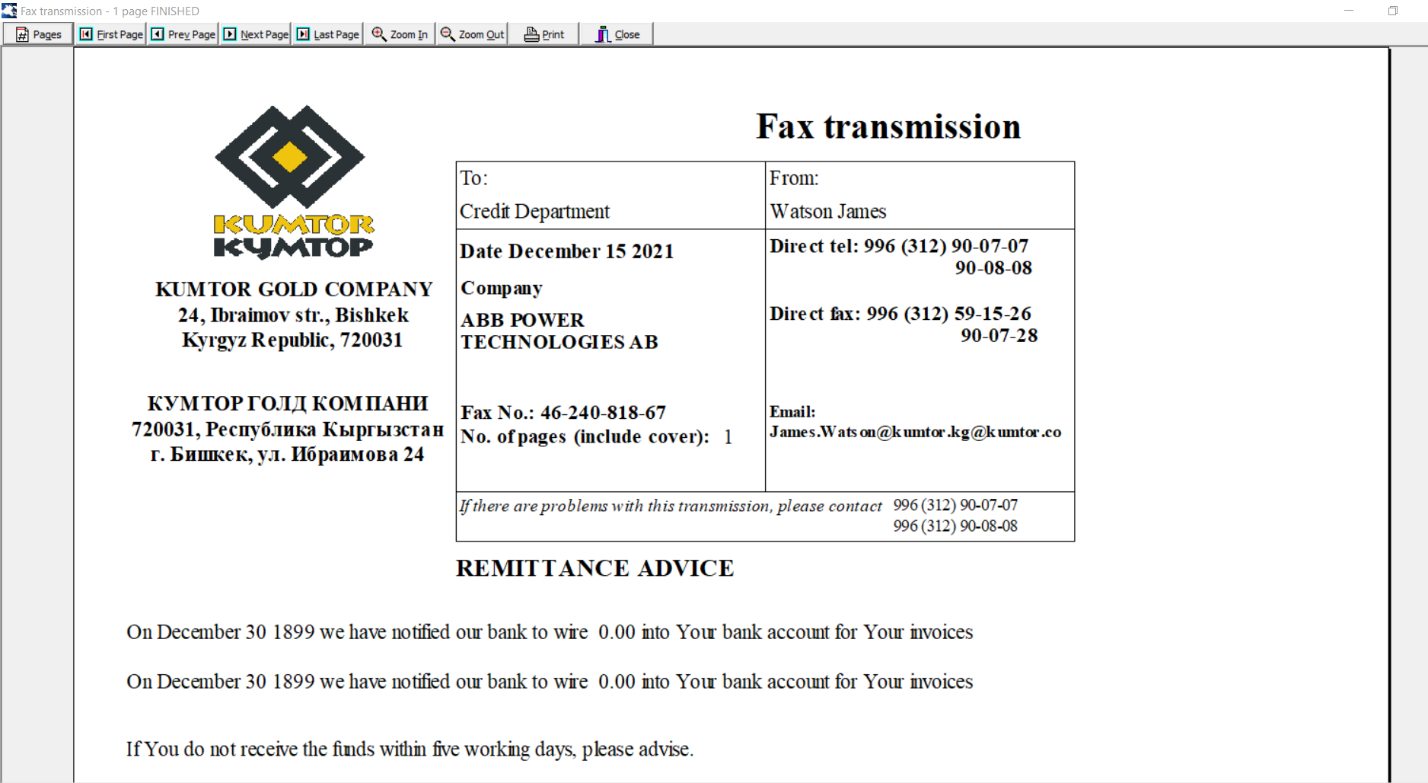 /Reports/Supplier Settlements by Country/Supplier Settlements ReportПараметрыYearPeriodКолонкиAccountAccount NameCountryBeg. BalanceDebitsCreditsEnd. BalanceТемплейт отчета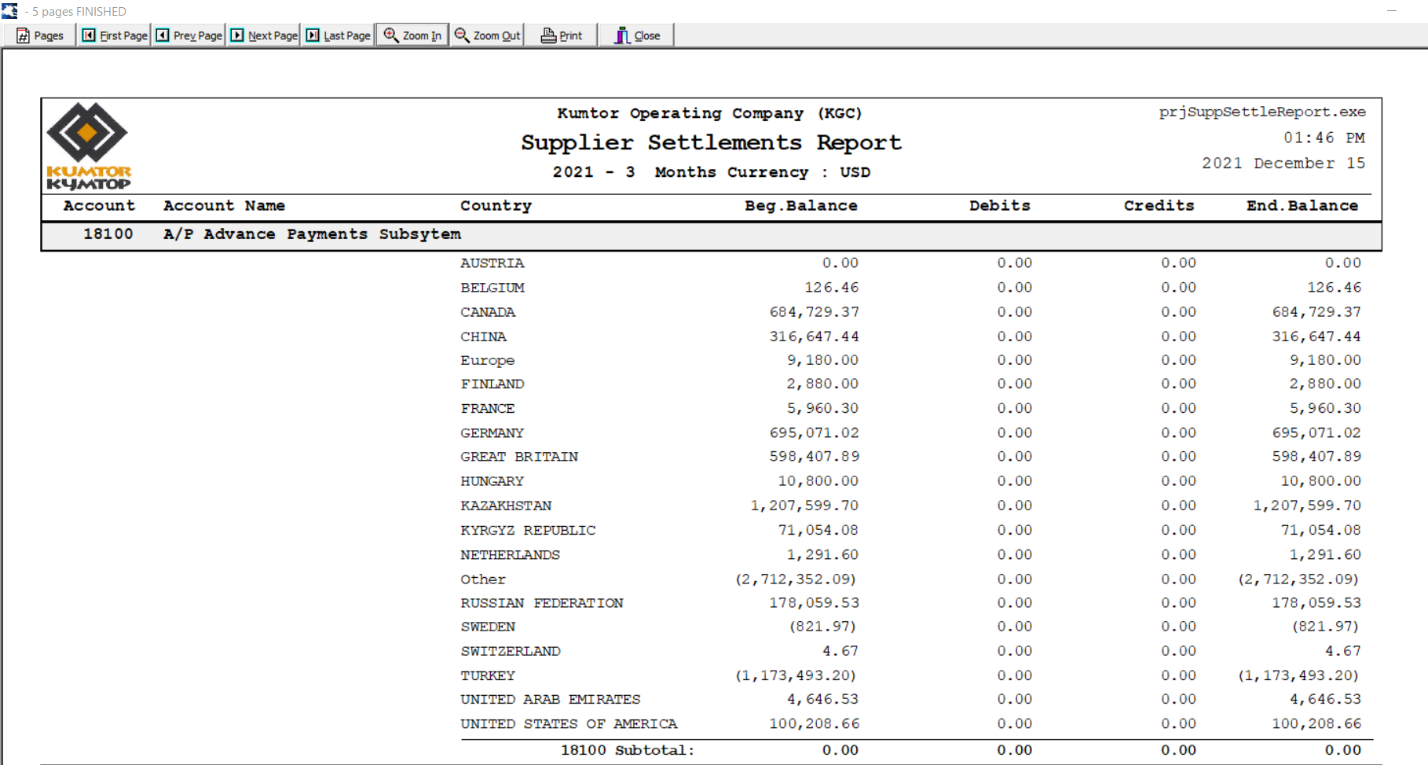 /Reports/Supplier Payment Report/Supplier Payment ReportПараметрыSupplierPeriod (From, To)КолонкиVendorCurrencyPOPO Line PO Line StatusCC TypeCCNatureGrv Doc NoGrv Trn TypeGrv DateGrv Acc YearGrv Acc MthInv Acc YearInv Acc PeriodInv Trn TypePayment Doc NoPayment DatePayment Acc YearPayment Acc MthCmmentPayment FrgnPayment Base1Payment Base2FlagReferenceBalanceTran TypeТемплейт отчета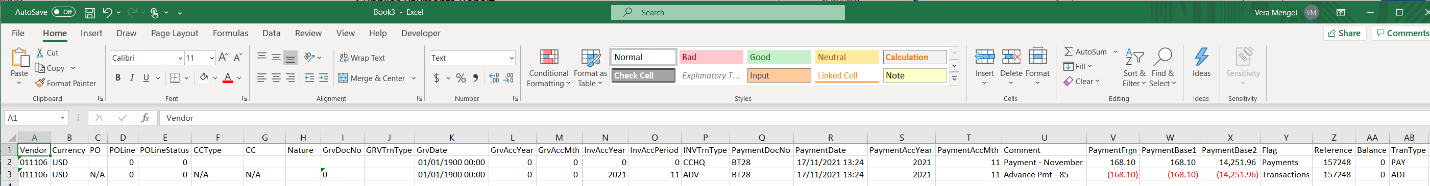 /Reports/Outstanding Advance PO Report/Outstanding Advance Purchase Order ReportПараметрыPurchase OrderPeriod ToSupplierCurrency КолонкиPurchaseAdvance Payment (Foreign, USD, Date)Receiving (Foreign, USD, Date)Invoice Matching (Foreign, USD, Date)Outstanding (Foreign, USD)AccountsNaturePromiseТемплейт отчета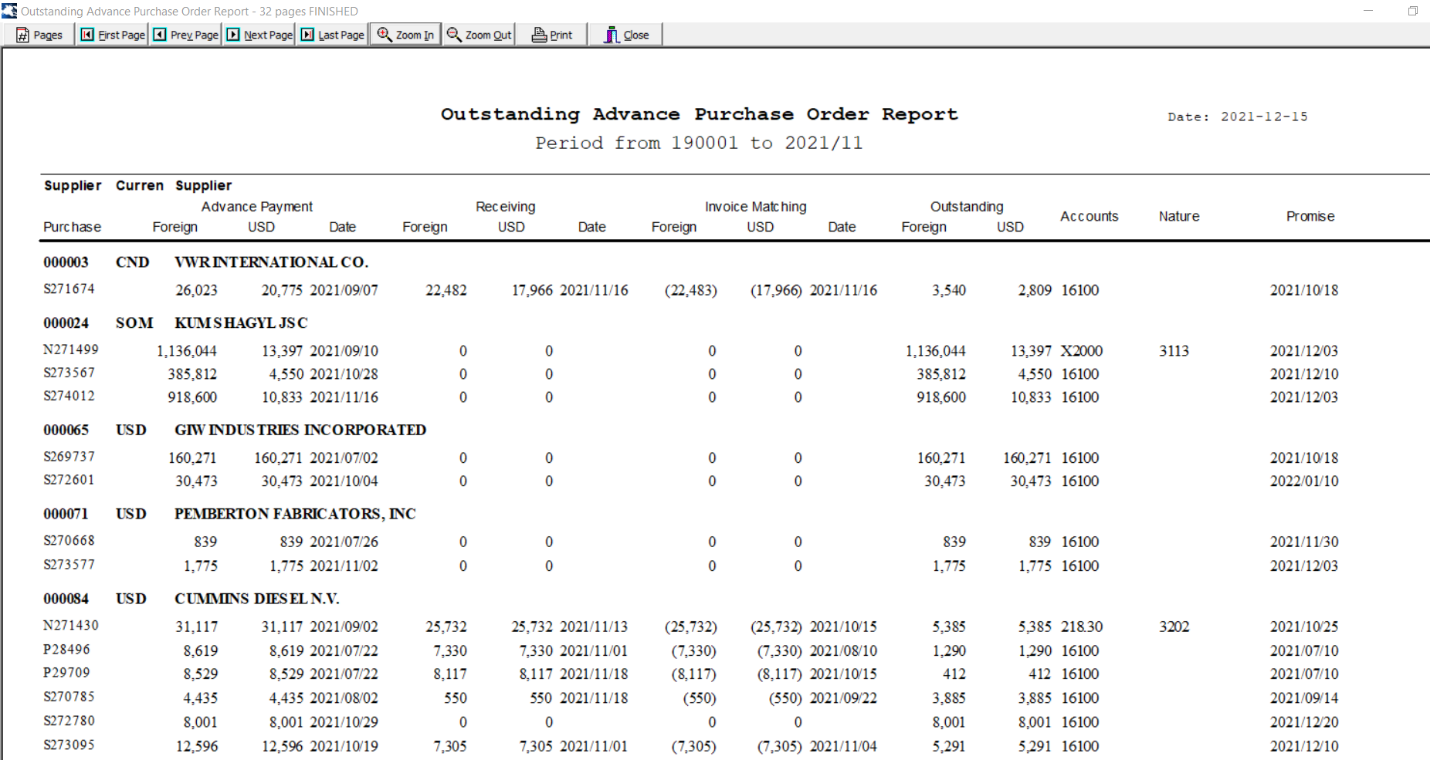 /Reports/Advance PO Report/Advance Purchase Order ReportПараметрыPurchase OrderPeriod (From, To)SupplierCurrencyКолонкиPurchaseAdvance Payment (Foreign, USD, Date)Receiving (Foreign, USD, Date)Receiving Outstanding (Foreign, USD)Invoice Matching (Foreign, USD, Date)Inv. Matching Outstanding (Foreign, USD)Темплейт отчета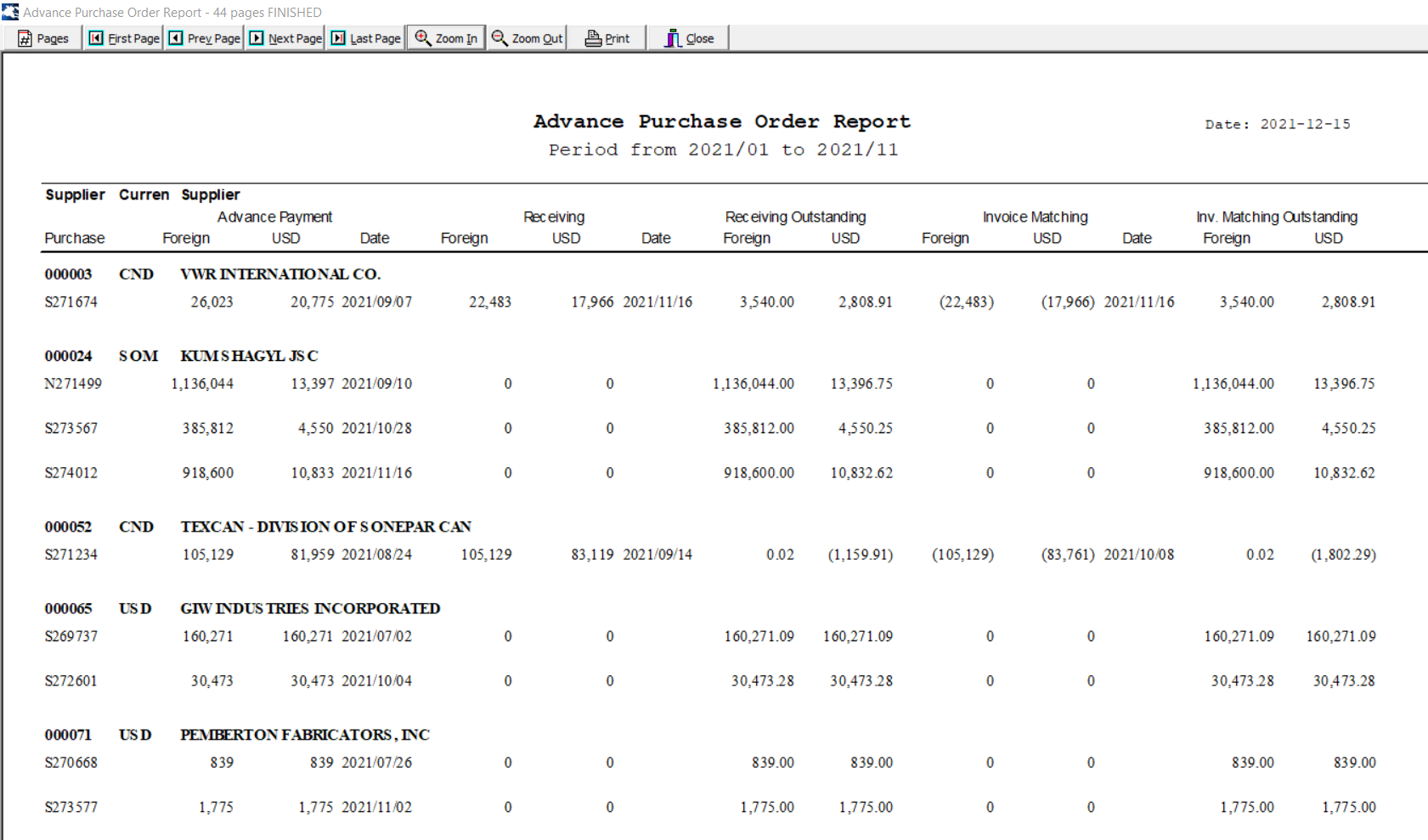 /Reports/Supplier Payment Code Report/Supplier Payment Code ReportПараметрыPeriod (From, To)SupplierКолонкиSupplier CodeSupplier NameExternal NumberRefPayment CodeBase 1Base 2CurrTrn AmountPayment DateGPRun DateUsernameVendor Bank AccountVendor Bank BeneficiaryVendor BeneficiaryТемплейт отчета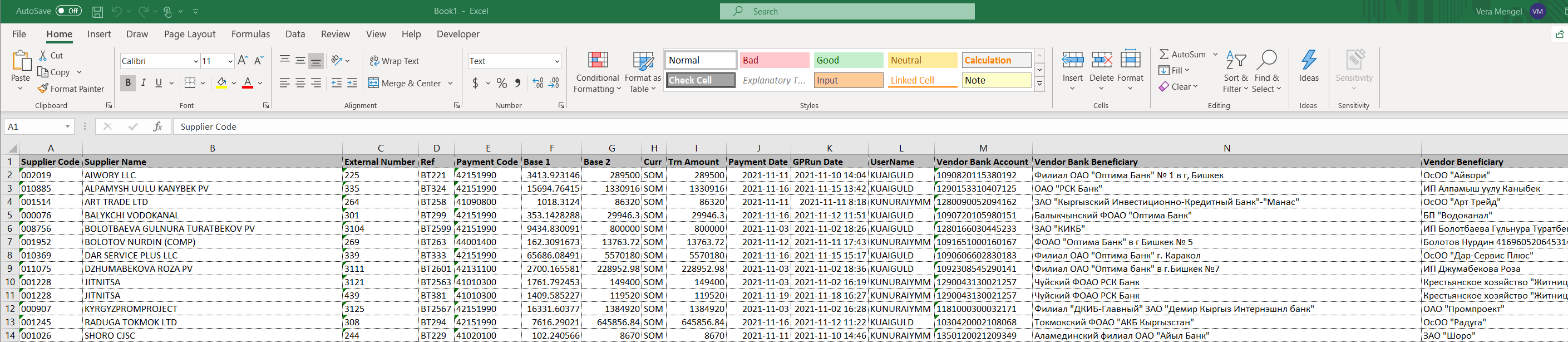 4.3. Внутренние дебиторские задолженности/Reports/Debtors Age Analysis/Staff Debtors Ageing ReportПараметрыOrder byPeriodCurrencyDebtor TypeКолонкиCodeDebtor Name Current30 Days60 Days90 Days120 DaysТемплейт отчета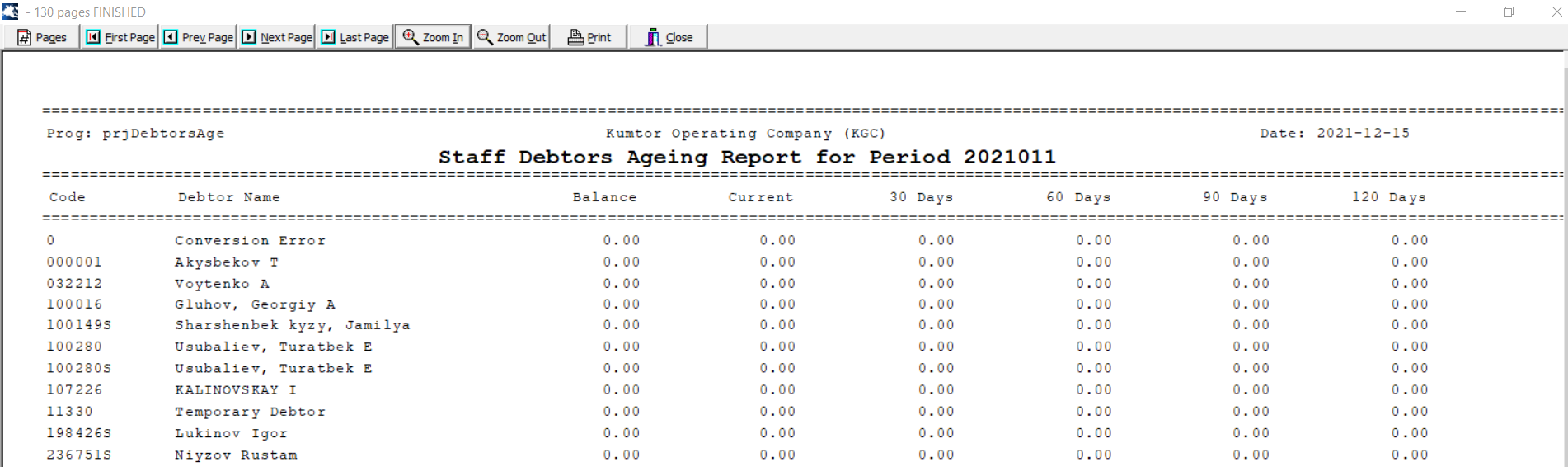 /Reports/Staff Debtor Report/Unallocated Transactions by DebtorПараметрыSelectionUp to PeriodCurrencyКолонкиDebtorDateReferenceDescriptionTypeAmountТемплейт отчета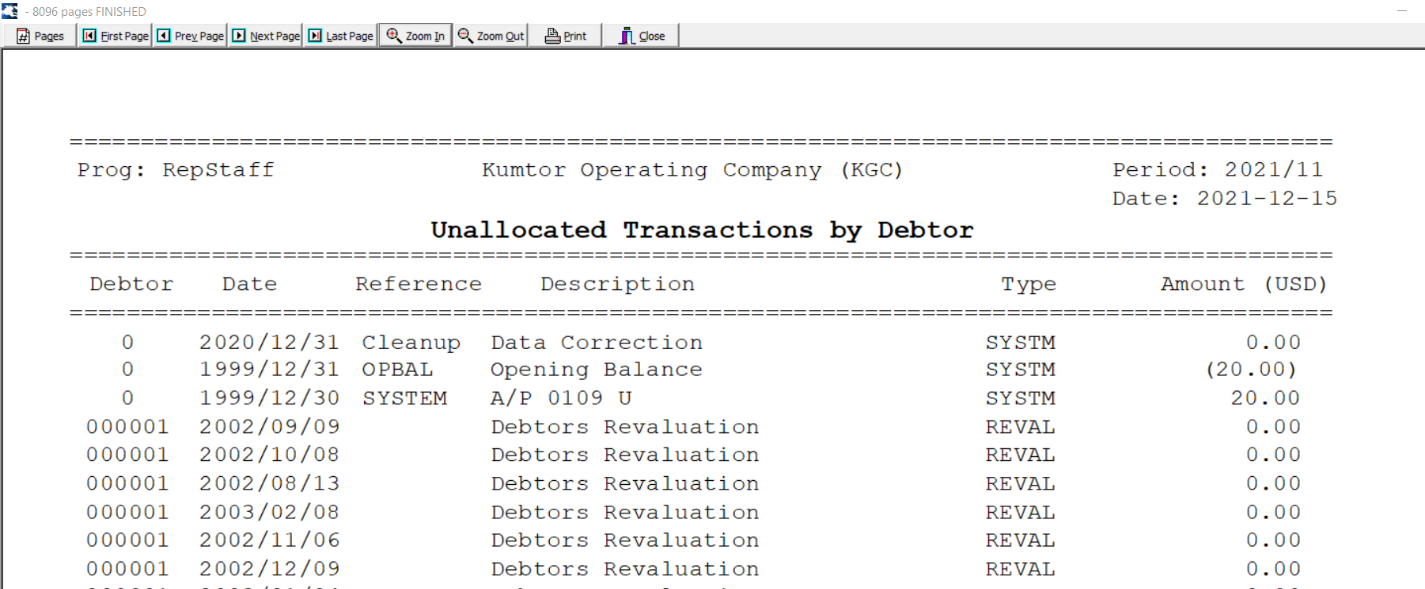 4.4. Банки/Bank Recon/Cash Book ReconciliationПараметрыBankDate (From, To)Beginning BalanceEnding BalancePeriodКолонкиClosing Balances per CBFunctionReport TotalsТемплейт отчета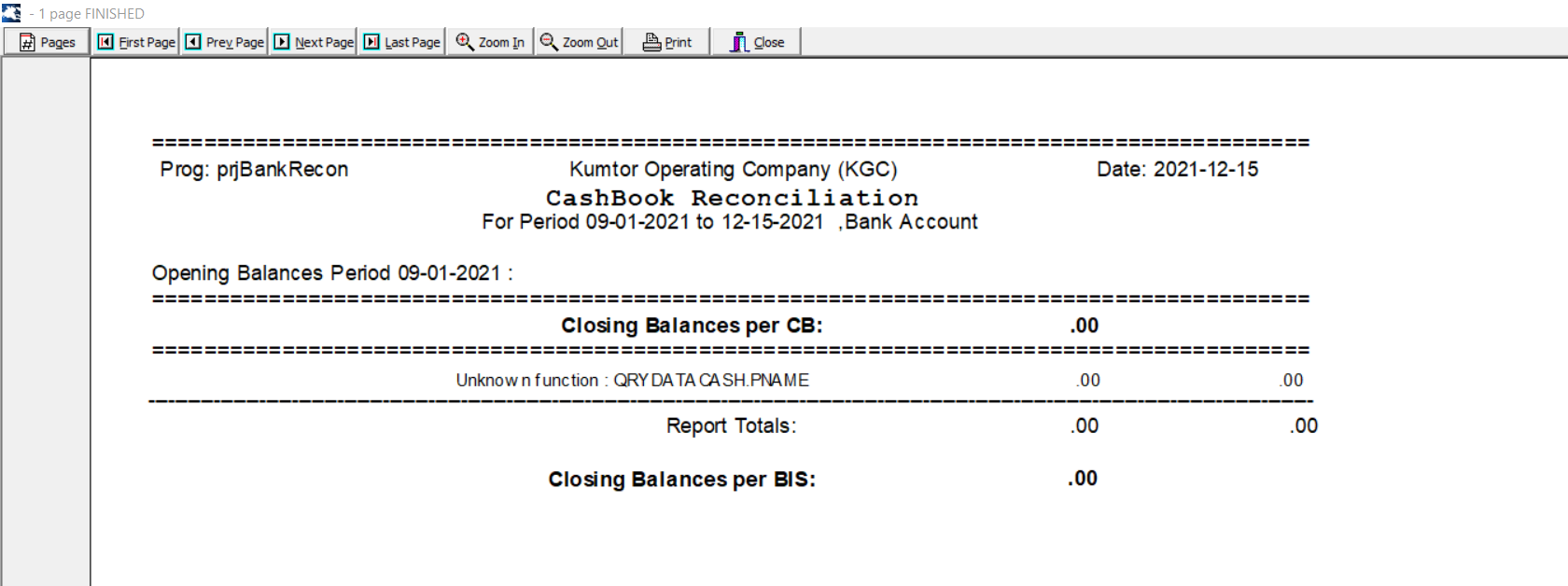 Номер счетаОписаниеВалютаПереоценкаVAT Класс код11110Мелкая наличность - Бишкек (сом)SOM       YNCASH           11120Мелкая наличность - Балыкчи (сом)SOM       YNCASH           11130Мелкая наличность - Каракол (сом)SOM       YNCASH           11140Мелкая наличность - Медклиника (сом)SOM       YNCASH           КодОписание12000Cash and Bank Subsystem Control Accnt             15300AR Subsystem Control Accnt                        16100Stock items purchase account                      16120Stock in Transit Control Accnt                    16200Freight Provision control account                 18100Advance payment Control Accnt                     23610AFE Subsystem Control Accnt                       31100AP Subsystem Control Accnt                        31300GRV Suspense accnt                                Код счетаНаименованиеКод ПодразделенияКод Секции201.10Mine Administration201201.1203.10Mine Training203203.1204.10Dewatering204204.1КодНаименованиеПереоценка1001Зарплаты местным сотрудникамN1002Надбавки к зарплате местным сотрудникамN1003Обязательные выплаты местным работникамN№ФункцияОписание1Открытие и закрытие операционного периодаВ конце каждого периода операционный период ГК закрывается. По модулям “Снабжение” и “Склад” текущий период автоматически переводится на след период в конце календарного периода. По модулю “Основные Средства” период закрывается от 3го до 5го числа каждого месяцаПо остальным модулям ГК период закрывается ближе к 10му числу каждого месяца. 2Менеджер (контроль) по чеклисту необходимых задачНеобходимо иметь функцию по управлению и контролю задач, которые повторяются в каждом периоде. Например, задачи закрытия периода по каждому модулю.3Контроль на привязку кост цента с экспенс элементомВ учете затрат каждая транзакция должен  иметь затратный счет, который состоит из комбинации кост центра и экспенс элемента (природа затрат). Необходимо иметь контроль за процессами когда создается транзакционный документ (реквизиция на закупку или выдачи со склада), чтобы конечный пользователь не создавал неправильные комбинации при заполнении транзакционной заявки.4Статистика корректирующих журналовНеобходимо иметь функцию, которая будет вести учет корректирующих ручных журналов и при необходимости можно было посмотреть статистику всех видов таких журналов за заданный период. Это требуется для анализа и минимизации таких корректировок в будущем.5Реаллокация затрат по отработанному времени техники и людейСистема должна иметь возможность автоматической реаллокации по кост центрам транзакции поступившие от горных отделов по отработанному времени техники и работников (местных и контрактников). Данный процесс должен быть взаимосвязан с модулем по управлению контрактников.6Трайл Баланс (Trial Balance) отчет в сомахТрайл Баланс отчет должен правильно показывать баланс в Сомах (вторичная валюта ERP системы). Для этого система должна вести учет и контроль баланса по второй базовой валюте – Сом. 7Повторяющиеся транзакцииСистема должна иметь опцию для автоматического проведения ручных транзакций (журналов), которые повторяются из периода в период. Необходимо иметь функцию для настройки и управления таких журналов.8Убрать точку с счетах центров затрат. К пример 201.10 изменится в 20110. 9Добавить анализ ключевых качественных показателей (KPI) по всем процессам. Помимо анализа голых затрат необходимо добавить собирание и анализирование качественных показателей, а также комбинированный анализ расходов в разрезе этих качественных показателей. К примеру, если это аренда то расходы/доходы на м2; количество проделанных нарядов и средние затраты на наряд; сезонность выдачи СИЗ.   №ФункцияОписание1Сформирование журналаРучной журнал создается бухгалтерией в ручную или импортируется из другой системы. Ручной журнал должен состоять минимум из двух линий – кредит и дебит. Совокупная сумма журнала должна быть нуль. В качестве входных данных служат следующие поля:Тип транзакцииБухгалтерский счет, сумма, период, дата курса, описание журнала,Опционально:  наряд ТО2Редактирование журналаРедактирование журнала – это изменение журнала в системе. Завершенные (постнутые) журналы не разрешается на изменение.3Импорт журнала Журнал может импортироваться из Excel файла по определенному формату. Обязательные колонки для файла: Счет, сумма, описание.Данная функция применяется для журналов с большим количеством линий, обычно он сформировывается из системы расчета зарплаты. 4Реверс журналаЭто откат журнала. Иногда требуется откатить журнал чтобы отменить проведенные журналы. При этом журнал заполняется с обратными знаками по суммам.5Принт журналаРаспечатка журнала в строгой форме отчетности для подписи6Перезапись курсаНекоторые журналы требуют курс отличный от курса, которая установлена в системе. В таких случаях бухгалтер имеет возможность перебить курс на другой, но только в пределах 1% относительно системного курса.7Типы транзакцийТип транзакции это категория транзакций, к которому будут относиться проводки в журнале. Основные типы транзакций, доступных для ручного журнала следуюущие:FIN – финансовые корректировкиA/R – Счет-фактура дебиторской задолженностиA/P - Счет-фактура Кредиторской задолженностиNATPAY – Зарплата местных сотрудниковEXPAY – Зарплата иностранных сотрудниковИ т.д.8Пост журналаФинальный отправка журнала на Главную Книгу называется Пост (Post). При выполнении данной функции все транзакции журнала разносятся по счета ГК и соответствующие изменения вносятся автоматически в балансовые таблицы ГК.Те, кто создают проводку, не могут иметь доступ на утверждение этой проводки.9Аттачмент (прикрепление) документа к журналуПриложение для ввода ручного журнала должно иметь возможность прикрепить (приаттачить) документ (Word, PDF, Excel) для журнала в качестве дополнительных указательных документов. Капитализация компонентов оборудования Для капитализации компонентов данные должны тянуться из модуля отдела техобслуживания, то есть данные по ремонту компонентов должны вноситься в систему, а не в excel файл№Функция/СущностьОписание1Активы – основные средства КГКАктивы – это основные средства КГК, по которым должны вестись отдельный финансовый учет в системе ERP в модуле Основные Средства. Активы компании должны составлять отдельную статью в финансовом балансе КГК.2Капитализация основных средствОсновные средства после закупки и внедрения в промышленную эксплуатацию должны за капитализироваться – перейти в баланс основных средств в системе.3Амортизация основных средствВ системе ERP должен вестись учет амортизации – процесс аккумулирования основных средств. Амортизация обычно имеет два типа аккумулирования: 1 – по сроку службы (service line); 2 – по производительности или по единице производства (unit of production) согласно статистическим данным производства.4Утилизация основных средствПо истечению срока службы или по вынужденной остановке срока службы основные средства должны утилизироваться т.е. списываться из баланса компании.5Статистические данные производстваКаждый период плановые и фактические производственные данные должны регистрироваться в системе ERP в виде статистических данных для амортизации основных средств.6Балансовые счета основных средств Система ERP должна иметь справочник для регистрации профайла балансовых счетов для каждого класса основных средств. Профайл балансовых счетов должен состоять из счета капитализации, счета амортизации, счета для признания затрат и  счета для признания прибыли или убытки при утилизации. 7Методы расчета амортизации1 – по срокам службы, т.е. по количеству периодов жизни основных средств (life period). Например 12 месяцев, 24 месяцев, 36 месяцев и тд.2 – по формуле расчета на базе статистических данных по производству. 8Классификация основных средствКаждое основное средство должно классифицироваться по виду деятельности оборудования/конструкции, по локациям и т.д.9Компоненты основных средствКомпоненты – это составляющий компонент/статья под основным средством. Каждый компонент может капитализироваться и амортизироваться отдельно. №Функция/СущностьОписание1AFE формаПо согласованию и утверждению AFE проекта есть AFE форма в финансовой учетной политике 3-6. Данные из этой формы вносятся в систему ERP в модуль проекта.2Авторизация проектаКаждый проект должен авторизовываться руководителем подразделения, руководителями основных подразделений и финансовым менеджером для активации в системе ERP.3Класс проектаПроект в системе ERP делится на следующие классы:Капитальные проекты (CAPEX)Экспенс проекты (OPEX)4Контроль проекта по транзакциямДолжен быть контроль затрат по проекту по отношению к утвержденному бюджету. Контроль не должна разрешать превышение затрат по проекту над бюджетом. Должна быть соответствующее уведомление руководителя и финансового менеджера при приближении суммы затрат проекта к бюджету от 10% до 15%. 5Отчет о фактических затратах проекта по отношению к бюджетуНеобходимо иметь возможность выгружать по периодам (месяц скорее всего):Approved AFE / Budget with monthly break-down ( approved plan as a baseline) – утвержденный РРП (разрешение на расходы по проектам)Approved changes to the budget/AFE – утвержденные изменения на РРПCurrent Budget= 1+2 – нынешний РРПActuals with monthly break down and sum to date (AC) -фактические затраты по месяцам и полностью на проект. Есть ли необходимость суммировать поквартально и году? Обсудить с финансами)Estimate to Complete (ETC) for the remaining work with monthly break down – остаточные затраты по месяцамEstimate at Completion (EAC)= AC+ETC – Полная затрата = факт+ ETCProgress % CPI & SPI Variance=Current Budget-EACНе позволять вносить транзакции всех типов, если сумма AFE превышает бюджет (касательно manual JE)Вводить accruals, Делать forecastsОбязательно учет затрат на уровне WBS (виды работ), которые мы сейчас разрабатываемТакже желательно иметь отдельно иерархию Cost wbs, ebs6AFE Drill DownНеобходима программа для погружения (дриллинга) серху в них по затартам и доходам по проектам.№ФункцияОписание ManasEllipce1Ведение каталога поставщиков (внесение ноых поставщиков и изменений в уже существующих поставщиках)Доступ только у бухгалеров АРПолучают вендор форму от отдела снабжения.Программа делится на 2 модуля:1 модуль (общая информация – не требует одобрения)-присваевается новер-наименование-статус-метод оплаты-контактное лицо-телефон-факс-валюта-бухгалтер производящий внос поставщика-фактический юридический адрес2 модуль (банковские реквизиты – требуют проверку руководитля отделя и утверждения вышестоящего руководителя.Две отдельные программы. 1 Для открытия поставщика2 Для внесения банковских реквизитов.Доступ на открытия имели два отдела-отдел закупок-отдел кредиторской задолженностиПоэтому оплаты по РО проходили через отдел снабжения.Прямые оплаты только через АРДоступ к утверждению всех вендоров и внесению банковских реквизитов был только у отдела АР2Регистрация инвойса (Registry Supplier Invoice)Регистрация предотвращает дублирование записи счетов-фактур за счет ссылки на уникальный номер счета-фактуры. Процесс отражает следующие сведения: номер и наименование поставщика, № счета, дату выставления счета, № заказа (если таковой имеет место) и сумму, подлежащею к оплате.Процесс отсутствовал3Распределение затрат (Invoice Matching, Direct invoice)Две программы для внесения счетов в систему1 Распределение затрат происходит между поставщиком и счето полученных товаров (RNI)Воодимые данные-РО-№ счета-количество-цена-сумма расчитывается автоматическиМожет иметь разницу в цене: 5,10,15%2 Распределение затрат происходит между поставщиком и напрямую на код затраВоодимые данные-КГК-описание за что платим-№ поставщика-№ счета-сумма-код затрат-подписант по дофеПроцесс идентичет, только разница в одобрении.Прямые счета в Манасе одобряются на бумажном носителе.В Эллипсе одобрялись системно4Генерация оплаты (Generate Payments)Генерация п/пВносятся следующие данные:№ поставщикаБанк№ п/пОписание платежаКод платежаСумму и банковские реквизиты подтягиваются системноПосле генерации всех пп на день оплаты  генерируется ТХТ файл для импорта в онлайн банкингДолжен быть способ насильного выбора данных для оплаты.Делается только одна генерацияСистемно подтягиваются следующие данные:Банк№ п/пСумму и банковские реквизиты подтягиваются После генерации оплаты  генерируется ТХТ файл для импорта в онлайн банкинг, где вносилась недостающая информация:№ ппОписание платежаКод платежа5Откат оплаты банка (Cheque Reversal)При необходимости можно отменить проводки по оплате инвойса в главной книге КГК. Для этого необходимо:Внести номер чекВыбрать платежПродублировать суммуНажать отменуДоступ только у руководителя отделаОтсутствовала такая возможность6Откат Распределения затрат по заказам (Supplier Invoice Reversal)Если платеж не прошел, то можно отменить и распределение счета. Доступ только у руководителя отдела7Откат прямых инвойсов (Direct invoice)Если платеж не прошел, то можно отменить и распределение счета. Доступ у всех сотрудников отдела АР.9Банковская сверка (Bank reconciliation) Должна быть функция сверки общей суммы и детальных транзакций по банку за указанный период. Результат сверки должна быть распечатана подробно в виде отчета.Не поняла что тут имелось ввиду Экаунт инквари?№ФункцияОписание1Ведение каталога ДебиторовБухгалтерия ведет каталог по дебиторам, который включает ФИО, контакты, страна, валюту и другую информацию о сотруднике. КГК ведет только внутреннюю дебиторскую задолженность.2Оплата по понесенным затратамДанный вид оплаты требует заполнения и согласования отчета (лист) понесенных затрат в утвержденной форме.- Для наличного возмещения в Манасе создается Расходный кассовый ордер (РКО), который включает следующие поля: счет (касса) выдачи, счет (центр и вид затрат), сумма, табельный номер получателя, описание. После согласования и утверждения бумажного РКО соответствующая бухгалтерская проводка в главной книге КГК создается автоматически через кнопку «утвердить РКО». - Для безналичного возмещения после предоставления согласованного отчета проводиться перевод на зарплатную карту отчетника. Далее соответствующие бухгалтерские проводки в главной книге КГК делаются вручную. 3Оплата по авансу (Бизнес авансы)- Для получения аванса в наличной форме в Манасе создается «Ордер по подотчетной сумме», присваивается ему порядковый номер и заполняются пустые поля, такие как: порядковый номер,  вид, табельный номер дебитора (для получения аванса в долларах США используется табельный номер, для получения аванса в сомах к табельному номеру добавляют букву “S”, например 981589S), сумма и наименование. Одер по подотчетной сумме распечатывается и подписывается у руководства. Затем выписывается РКО по авансовой сумме, который автоматически привязывается к порядковому номеру Ордер по подотчетной сумме – все поля заполняются автоматически. Соответствующая бухгалтерская проводка в главной книге КГК создается автоматически через кнопку «утвердить РКО». После предоставления согласованного отчета об использованных суммах в утвержденной форме в Ордер по подотчетной сумме вносятся данные из отчета с распределением по центрам и видам  затрат, бухгалтерская проводка создается автоматически.- Для получения аванса в безналичной форме сотруднику выдается банковская карта. Карта пополняется на основании МЭМО, подписанного руководителем фин.отдела. Проводка по пополнению карты в главной книге КГК создается вручную. После предоставления согласованного отчета об использованных суммах в утвержденной форме на основании этого отчета соответствующие бухгалтерские проводки в главной книге КГК делаются вручную.№Функция/процессОписание1Накладные на отгрузку товараСклад готовит официальный документ “Накладные”, который оформляется на отгружаемые товары из складов на территории КГК. Этот документ пока готовится в ручную на бумаге. Необходимо автоматизировать этот процесс чтобы он проходил в системе ERP при необходимости через  ЭЦП. 2Интеграция с системой Налоговой службы КР Необходимо интегрировать инвойсы и платежи ERP с внешней системой Налоговой службы КР, чтобы автоматически платежные поручения и инвойсы ERP передавались/принимались в/из внешней системы Налоговой службы КР через ЭЦП. 3Выставление инвойса покупателюПокупателю готовится и выставляется инвойс о выплате суммы за товар, которую продает КГК. Он должен включать такие информации как вес товара (в кг), количество товара, цена товара, наименование товара, Код и имя покупателя и тд.4Cash Flow отчетДанный отчет должен показывать информацию о текущих и будущих платежах КГК по задолженностям и продажам т.е. отчет должен объединять данные из модуля Кредиторской задолженности (AP), дебиторской задолженности (AR), Банковские платежи и модуль закупки (Purchasing - Procurement). 5Ввод и учет плана по продажамСистема должна позволять заложить и управлять планированием будущих продаж готового продукта(золото) на неделю вперед. 6УведомлениеСистема должна быть интегрирована с системой компании Кыргыз Алтын для информирования и отчета о будущих планируемых продажах золота7Выставление платежного поручения Готовится и выставляется платежное поручение на оплату золота покупателям (например компания Кыргыз-Алтын). Генерация и передача платежного поручения должна быть автоматизирована8Выставление счет-фактуры для покупателяВ конце месяца готовится и выставляется счет-фактура об оплате проданного готового продукта (золота) к покупателю (компания Кыргыз-Алтын). Этот процесс нужно автоматизировать в новом системе.№НалогиПримечание1Налог на Валовый Доход2Иссык-Кульский Взнос3Ежегодная сумма4Плата за загрязнение окружающей среды5Плата за землю и доступ6Взнос в Фонд развития природы 7Взнос в Фонд социального партнерства для регионального развития8Подоходный налог с физических лиц (резиденты Кыргызской Республики)Работник9Подоходный налог с физических лиц (нерезиденты Кыргызской Республики)10Налог на доходы из источника в Кыргызской Республике, полученные иностранной организацией, не связанной с постоянным учреждением11Налог на прибыль12Отчисления на социальное страхование для граждан Кыргызской Республики (ГППФ 2%)Работник13Отчисления на социальное страхование для граждан Кыргызской Республики (Пенсионный Фонд 8%)Работник14Отчисления на социальное страхование для граждан Кыргызской Республики (Пенсионный Фонд 8% Пенсионеры)Работник Пенсионер15Отчисления на социальное страхование для граждан Кыргызской Республики (Пенсионный Фонд 10% ПП)Работник пред Пенсионер16Отчисления на социальное страхование для граждан Кыргызской Республики (Пенсионный Фонд 15%)Компания17Отчисления на социальное страхование для граждан Кыргызской Республики (Фонд обязательного медицинского страхования 2%)Компания18Отчисления на социальное страхование для граждан Кыргызской Республики (Фонд оздоровления трудящихся 0.25%)Компания19Отчисления на социальное страхование иностранных работников (Пенсионный фонд 3%)Компания19Налог на Добавленную Стоимость (НДС)20Таможенные административные сборы21Акцизный Налог 19Налог с продаж20Другие налоги21Налоговые пени, санкции и штрафы22Пени, санкции и штрафы по социальным отчислениямПрочее1Лицензионные и прочие платежи государственным органам2Плата за управление